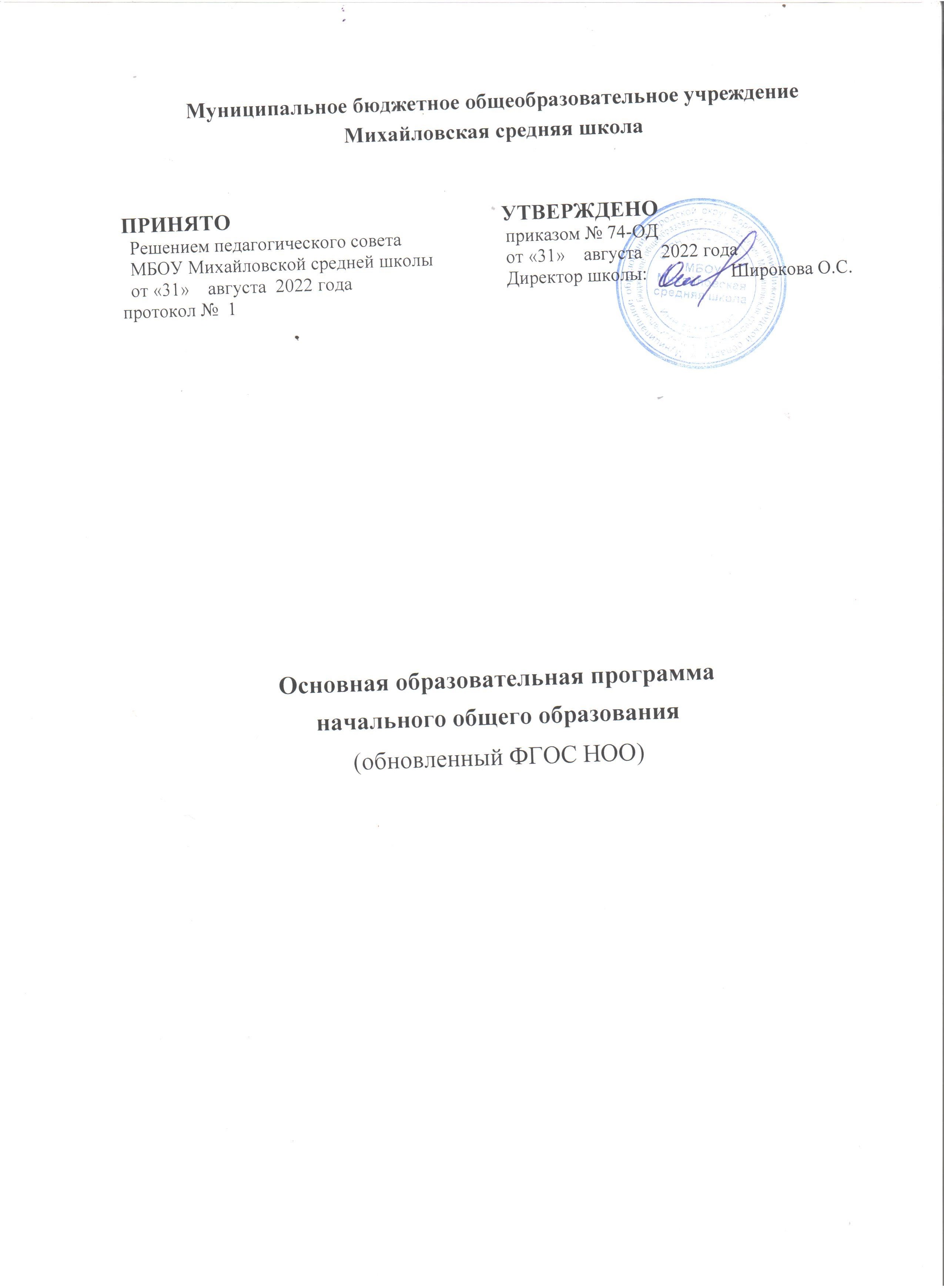 СодержаниеЦелевой разделСодержательный разделОрганизационный разделОбщие положенияОсновная образовательная программа начального общего образования Муниципального  бюджетного общеобразовательного учреждения Михайловской средней школы (далее ООП НОО МБОУ Михайловской средней школы) разработана на основе Примерной основной образовательной программы начального общего образования, одобренной Федеральным учебно-методическим объединением по общему образованию (протокол 1/22 от 18.03.2022 г.).Нормативное обеспечение ООП НОО МБОУ Михайловской средней школы:Конвенция о правах ребенка, принята и открыта для подписания, ратификации и присоединения резолюцией Генеральной Ассамблеи ООН № 44/25 от 20.11.1989;Конституция Российской Федерации от 12.12.1993 (с изменениями на 30.12.2008);Федеральный закон «Об образовании в Российской Федерации» от 29 декабря 2012 г.№ 273-ФЗ (с изменениями и дополнениями вступившими в силу с 01.09.2021г.) и (с изменениями и дополнениями вступившими в силу с 14.07.2022);Примерная основная образовательная программа начального общего образования (Одобрена решением федерального учебно-методического объединения по общему развитию протокол 1/22 от 18.03.2022гПриказ Министерства просвещения РФ от 31 мая 2021 г. № 286 “Об утверждении федерального государственного образовательного стандарта начального общего образования”;Приказ Министерства просвещения РФ от 18.07.2022 № 569 "О внесении изменений в федеральный государственный образовательный стандарт начального общего образования, утвержденный приказом Министерства просвещения Российской Федерации от 31 мая 2021 г. № 286";Постановление Главного государственного санитарного врача РФ от 28 сентября 2020 г.№ 28 (СП 2.4.3648-20);Постановлением Главного государственного санитарного врача РФ от 28 января 2021 г. № 2 (СанПиН 1.2.3685-21);Приказ Министерства просвещения Российской Федерации от 22.03.2021 № 115 "Об утверждении Порядка организации и осуществления образовательной деятельности по основным общеобразовательным программам - образовательным программам начального общего, основного общего и среднего общего образования";Федеральный перечень учебников, допущенных к использованию при реализации имеющих государственную аккредитацию образовательных программ начального общего, основного общего, среднего общего образования организациями, осуществляющими образовательную деятельность;Устав МБОУ Михайловской средней школы.ООП НОО МБОУ Михайловской средней школы определяет содержание и организацию образовательного процесса и направлена на формирование общей культуры обучающихся, на их духовно - нравственное и интеллектуальное развитие, социальное и личностное становление. Основные компоненты программы создают условия для самостоятельной реализации учебной деятельности, обеспечивающей социальную успешность, развитие творческих способностей, саморазвитие и самосовершенствование, сохранение и укрепление здоровья обучающихся.Целевой разделПояснительная запискаВ соответствии с Федеральным законом «Об образовании в Российской Федерации» начальное общее образование относится к основным образовательным программам (наряду с образовательной программой дошкольного образования и образовательной программой основного общего образования, статья 12 Закона) и характеризует первый этап школьного обучения. Образовательная программа понимается в Законе «Об образовании в Российской Федерации» как комплекс основных характеристик образования (объём, содержание, планируемые результаты) и организационно-педагогических условий, реализация которых обеспечивает успешность выполнения ФГОС каждого уровня образования.ООП НОО МБОУ Михайловской средней школы является основным документом, регламентирующим образовательную деятельность образовательной организации в единстве урочной и внеурочной деятельности, при учёте правильного соотношения обязательной части программы и части, формируемой участниками образовательного процесса.Целями реализации программы являются: 1. Обеспечение успешной реализации конституционного права каждого гражданина РФ,достигшего возраста 6,5—7 лет, на получение качественного образования, включающего обучение, развитие и воспитание каждого обучающегося; Организация учебного процесса с учётом целей, содержания и планируемых результатов начального общего образования, отражённых в обновленном ФГОС НОО; Создание условий для свободного развития каждого младшего школьника с учётом его потребностей, возможностей и стремления к самореализации; отражение в программе начального общего образования деятельности педагогического коллектива по созданию индивидуальных программ и учебных планов для одарённых, успешных обучающихся или для детей социальных групп, нуждающихся в особом внимании и поддержке педагогов; Возможность для коллектива МБОУ Михайловской средней школы проявить своё педагогическое мастерство, обогатить опыт деятельности, активно участвовать в создании и утверждении традиций школьного коллектива.Достижение поставленных целей предусматривает решение следующих основныхзадач:формирование общей культуры, духовно-нравственное, гражданское, социальное, личностное и интеллектуальное развитие, развитие творческих способностей, сохранение и укрепление здоровья;обеспечение планируемых результатов по освоению выпускником целевых установок, приобретению знаний, умений, навыков, компетенций и компетентностей, определяемых личностными, семейными, общественными, государственными потребностями и возможностями обучающегося младшего школьного возраста, индивидуальными особенностями его развития и состояния здоровья;становление и развитие личности в ее индивидуальности, самобытности, уникальности и неповторимости;обеспечение преемственности начального общего и основного общего образования;достижение планируемых результатов освоения основной образовательной программы начального общего образования всеми обучающимися, в том числе детьми с ограниченными возможностями здоровья (далее — дети с ОВЗ);обеспечение доступности получения качественного начального общего образования;выявление и развитие способностей обучающихся, в том числе лиц, проявивших выдающиеся способности, через систему клубов, секций, студий и кружков, организацию общественно полезной деятельности;организация интеллектуальных и творческих соревнований, научно-технического творчества и проектно-исследовательской деятельности;участие обучающихся, их родителей (законных представителей), педагогических работников и общественности в проектировании и развитии внутришкольной социальной среды;использование в   образовательной   деятельности   современных   образовательныхтехнологий деятельностного типа;предоставление обучающимся возможности для эффективной самостоятельной работы;включение   обучающихся   в   процессы   познания   и   преобразования	внешкольной социальной среды.При составлении ООП НОО МБОУ Михайловской средней школы были учтены следующие принципы её формирования:Принцип учёта ФГОС НОО: программа начального общего образования базируется на требованиях, предъявляемых ФГОС НОО к целям, содержанию, планируемым результатам и условиям обучения в начальной школе: учитывается также ПООП НОО;Принцип учёта языка обучения: с учётом условий функционирования образовательной организации программа характеризует право получения образования на родном (русском) языке и отражает механизмы реализации данного принципа в учебных планах, а также планах внеурочной деятельности;Принцип учёта ведущей деятельности младшего школьника: программа обеспечивает конструирование учебного процесса в структуре учебной деятельности, предусматривает механизмы формирования всех компонентов учебной деятельности (мотив, цель, учебная задача, учебные операции, контроль и самоконтроль);Принцип индивидуализации обучения: программа предусматривает возможность и механизмы разработки индивидуальных программ и учебных планов для обучения детей с особыми способностями, потребностями и интересами. При этом учитываются запросы родителей (законных представителей) обучающегося;Принцип преемственности и перспективности: программа обеспечивает связь и динамику в формировании знаний, умений и способов деятельности между этапами начального образования, а также успешную адаптацию обучающихся к обучению в основной школе, единые подходы между их обучением и развитием на начальном и основном этапах школьного обучения;Принцип интеграции обучения и воспитания: программа предусматривает связь урочной и внеурочной деятельности, разработку разных мероприятий, направленных на обогащение знаний, воспитание чувств и познавательных интересов обучающихся, нравственно-ценностного отношения к действительности;Принцип здоровьесбережения: при организации образовательной деятельности по программе начального общего образования не допускается использование технологий, которые могут нанести вред физическому и психическому здоровью обучающихся, приоритет использования здоровьесберегающих педагогических технологий. Объём учебной нагрузки, организация всех учебных и внеучебных мероприятий должны соответствовать требованиям действующих санитарных правил и гигиенических нормативов.В ООП НОО МБОУ Михайловской средней школы определяются основные механизмы её реализации, наиболее целесообразные с учётом традиций коллектива МБОУ Михайловской средней школы, потенциала педагогических кадров и контингента обучающихся. Среди них следует отметить: организацию внеурочной деятельности с разработкой учебных курсов, факультативов, различных форм совместной познавательной деятельности (конкурсы, диспуты, интеллектуальные марафоны и т. п.). Привлечение к образовательной деятельности школы организаций культуры (к примеру, музеев, библиотек, стадионов), художественных и театральных студий. Эффективным механизмом реализации программы является использование индивидуальных программ и учебных планов для отдельных обучающихся или небольших групп. Стратегической целью государственной политики в области образования является повышение доступности качественного образования, соответствующего требованиям инновационного развития экономики, современным потребностям общества и каждого гражданина, что отражено в программе.Общая характеристика программыООП НОО МБОУ Михайловской средней школы является стратегическим документом МБОУ Михайловской средней школы, выполнение которого обеспечивает успешность организации образовательной деятельности, т. е. гарантию реализации статьи 12 Федерального закона «Об образовании в Российской Федерации». Программа построена с учётом психологических особенностей обучающегося младшего школьного возраста. Срок обучения в начальной школе, установленным в РФ, является 4 года. Общее число учебных часов не может составлять менее 2954 ч и более 3190 ч. Соблюдение этих требований ФГОС НОО связано с необходимостью оберегать обучающихся от перегрузок, утомления, отрицательного влияния обучения на здоровье. При создании программы учитывается статус ребёнка младшего школьного возраста. В первый класс приходят дети с разным уровнем готовности к обучению, у многих не сформирована произвольная деятельность, они с трудом принимают требования учителя, часто отвлекаются, быстро устают. Желание учиться поддерживается школьными успехами, но неудачи быстро разрушают познавательные мотивы. Всё это побуждает учителя особенно бережно относиться к младшим школьникам, оказывать помощь и поддержку, помогать адаптироваться к новой — учебной деятельности, которая становится ведущей в этом возрасте. Разные виды индивидуально-дифференцированного подхода характеризуются в ООП НОО МБОУ Михайловской средней школы, причём внимание учителя уделяется каждому обучающемуся, независимо от уровня его успешности. С учётом темпа обучаемости, уровня интеллектуального развития, особенностей познавательных психических процессов педагог оказывает поддержку каждому учащемуся.В исключительных случаях  МБОУ Михайловская средняя школа может с учётом особых успехов обучающихся, высокого темпа обучаемости или особых условий развития ребёнка сократить срок обучения в начальной школе. В этом случае обучение осуществляется по индивидуально разработанным учебным планам. Однако чем более длителен срок обучения в начальной школе, тем более качественным становится фундамент, который закладывается начальным уровнем обучения как предпосылка дальнейшего успешного образования, поэтому сокращение срока обучения в первом школьном звене возможно в исключительных случаях.Общая характеристика планируемых результатов освоения  ООП НОО МБОУ Михайловской средней школы.Всё наполнение ООП НОО МБОУ Михайловской средней школы (содержание и планируемые результаты обучения, условия организации образовательной среды) подчиняется современным целям начального образования, которые представлены во ФГОС как система личностных, метапредметных и предметных достижений обучающегося. Личностные результаты включают ценностные отношения обучающегося к окружающему миру, другим людям, а также к самому себе как субъекту учебно-познавательной деятельности (осознание её социальной значимости, ответственность, установка на принятие учебной задачи и др.). Метапредметные результаты характеризуют уровень сформированности познавательных, коммуникативных и регулятивных универсальных действий, которые обеспечивают успешность изучения учебных предметов, а также становление способности к самообразованию и саморазвитию. В результате освоения содержания различных предметов, курсов, модулей обучающиеся овладевают рядом междисциплинарных понятий, а также различными знаково-символическими средствами, которые помогают обучающимся применять знания как в типовых, так и в новых, нестандартных учебных ситуациях.В специальном разделе ООП НОО МБОУ Михайловской средней школы характеризуется система оценки достижений планируемых результатов освоения основной образовательной программы. При определении подходов к контрольно-оценочной деятельности младших школьников учитываются формы и виды контроля, а также требования к объёму и числу проводимых контрольных, проверочных и диагностических работ. Ориентиром в этом направлении служат«Рекомендации для системы общего образования по основным подходам к формированию графика проведения оценочных процедур в общеобразовательных организациях», подготовленные в 2021 г. Федеральной службой по надзору в сфере образования и науки РФ.Для первого уровня школьного образования очень важно целесообразно организовать образовательную среду. Все особенности её конструирования прописываются в организационном разделе программы: учебный план, внеурочная деятельность, воспитательные мероприятия, возможность использования предметных кабинетов (изобразительного искусства, музыки, технологии), специально оборудованных территорий для занятий физической культурой и спортом и т. п.Система оценки достижения планируемых результатов освоения ООП НОО МБОУ Михайловской средней школы.Общие положенияВ ФГОС НОО отмечается, что «независимо от формы получения начального общего образования и формы обучения ФГОС является основой объективной оценки соответствия установленным требованиям образовательной деятельности и подготовки обучающихся, освоивших программу начального общего образования». Это означает, что ФГОС задаёт основные требования к образовательным результатам и средствам оценки их достижения.Система оценки достижения планируемых результатов (далее — система оценки) является частью системы оценки и управления качеством образования в МБОУ Михайловской средней школе и служит основой при разработке собственного «Положения о промежуточной аттестации обучающихся».Система оценки призвана способствовать поддержанию единства всей системы образования, обеспечению преемственности в системе непрерывного образования. Её основными функциями являются ориентация образовательного процесса на достижение планируемых результатов освоения основной образовательной программы начального общего образования и обеспечение эффективной обратной связи, позволяющей осуществлять управление образовательным процессом.Основными направлениями и целями оценочной деятельности в образовательной организации являются:оценка образовательных достижений обучающихся на различных этапах обучения как основа их промежуточной и итоговой аттестации, а также основа процедур внутреннего мониторинга образовательной организации, мониторинговых исследований муниципального, регионального и федерального уровней; оценка результатов деятельности педагогических кадров как основа аттестационных процедур;оценка результатов деятельности образовательной организации как основа аккредитационных процедур.Основным объектом системы оценки, её содержательной и критериальной базой выступают требования ФГОС, которые конкретизируются в планируемых результатах освоения обучающимися основной образовательной программы образовательной организации. Эти требования конкретизированы в разделе «Общая характеристика планируемых результатов освоения программы начального общего образования» настоящего документа.Система оценки включает процедуры внутренней и внешней оценки. Внутренняя оценка включает:стартовую педагогическую диагностику;текущую и тематическую оценку;портфолио;психолого-педагогическое наблюдение;внутришкольный мониторинг образовательных достижений. К внешним процедурам относятся:независимая оценка качества образования;мониторинговые исследования муниципального, регионального и федерального уровней. Особенности каждой из указанных процедур описаны в п. 1.4.3 настоящей программы.В соответствии с ФГОС НОО система оценки МБОУ Михайловская средняя школа реализует системно-деятельностный, уровневый и комплексный подходы к оценке образовательных достижений.Системно-деятельностный подход к оценке образовательных достижений проявляется в оценке способности обучающихся к решению учебно-познавательных и учебно-практических задач, а также в оценке уровня функциональной грамотности обучающихся. Он обеспечивается содержанием и критериями оценки, в качестве которых выступают планируемые результаты обучения, выраженные в деятельностной форме.Уровневый подход служит важнейшей основой для организации индивидуальной работы с обучающимися. Он реализуется как по отношению к содержанию оценки, так и к представлению и интерпретации результатов измерений.Уровневый подход реализуется за счёт фиксации различных уровней достижения обучающимися планируемых результатов базового уровня и уровней выше и ниже базового.Достижение базового уровня свидетельствует о способности обучающихся решать типовые учебные задачи, целенаправленно отрабатываемые со всеми обучающимися в ходе учебного процесса. Овладение базовым уровнем является границей, отделяющей знание от незнания, выступает достаточным для продолжения обучения и усвоения последующего материала.Комплексный подход к оценке образовательных достижений реализуется путём:оценки предметных и метапредметных результатов;использования комплекса оценочных процедур (стартовой, текущей, тематической, промежуточной) как основы для оценки динамики индивидуальных образовательных достижений обучающихся и для итоговой оценки; использования контекстной информации (об особенностях обучающихся, условиях и процессе обучения и др.) для интерпретации полученных результатов в целях управления качеством образования;использования разнообразных методов и форм оценки, взаимно дополняющих друг друга: стандартизированных устных и письменных работ, проектов, практических (в том числе исследовательских) и творческих работ;использования форм работы, обеспечивающих возможность включения младших школьников в самостоятельную оценочную деятельность (самоанализ, самооценка, взаимооценка);использования мониторинга динамических показателей освоения умений и знаний, в том числе формируемых с использованием ИКТ (цифровых) технологий.Особенности оценки метапредметных и предметных результатов Особенности оценки метапредметных результатов.Оценка метапредметных результатов представляет собой оценку достижения планируемых результатов освоения основной образовательной программы, которые представлены в программе формирования универсальных учебных действий обучающихся и отражают совокупность познавательных, коммуникативных и регулятивных универсальных учебных действий.Формирование метапредметных результатов обеспечивается за счёт всех учебных предметов и внеурочной деятельности.Оценка метапредметных результатов проводится с целью определения сформированности:универсальных учебных познавательных действий;универсальных учебных коммуникативных действий;универсальных учебных регулятивных действий.Овладение универсальными учебными познавательными действиями согласно ФГОС НОО предполагает формирование и оценку у обучающихся следующих групп умений:базовые логические действия:сравнивать объекты, устанавливать основания для сравнения, устанавливать аналогии;объединять части объекта (объекты) по определённому признаку;определять существенный признак для классификации, классифицировать предложенные объекты;находить   закономерности	и	противоречия   в	рассматриваемых	фактах,	данных	и наблюдениях на основе предложенного педагогическим работником алгоритма;выявлять недостаток информации для решения учебной (практической) задачи на основе предложенного алгоритма;устанавливать	причинно-следственные	связи	в	ситуациях,	поддающихся непосредственному наблюдению или знакомых по опыту, делать выводы;базовые исследовательские действия:определять разрыв между реальным и желательным состоянием объекта (ситуации) на основе предложенных педагогическим работником вопросов;с помощью педагогического работника формулировать цель, планировать изменения объекта, ситуации;сравнивать несколько вариантов решения задачи, выбирать наиболее подходящий (на основе предложенных критериев);проводить по предложенному плану опыт, несложное исследование по установлению особенностей объекта изучения и связей между объектами (часть — целое, причина —следствие);формулировать выводы и подкреплять их доказательствами на основе результатов проведённого наблюдения (опыта, измерения, классификации, сравнения, исследования);прогнозировать возможное развитие процессов, событий и их последствия в аналогичных или сходных ситуациях;работа с информацией:выбирать источник получения информации;согласно заданному алгоритму находить в предложенном источнике информацию, представленную в явном виде;распознавать достоверную и недостоверную информацию самостоятельно или на основании предложенного педагогическим работником способа её проверки;соблюдать с помощью взрослых (педагогических работников, родителей (законных представителей) несовершеннолетних обучающихся) элементарные правила информационной безопасности при поиске информации в Интернете;анализировать и создавать текстовую, видео-, графическую, звуковую информацию в соответствии с учебной задачей;самостоятельно создавать схемы, таблицы для представления информации.Овладение универсальными учебными коммуникативными действиями согласно ФГОС НОО предполагает формирование и оценку у обучающихся следующих групп умений:общение:воспринимать и формулировать суждения, выражать эмоции в соответствии с целями и условиями общения в знакомой среде;проявлять уважительное отношение к собеседнику, соблюдать правила ведения диалога и дискуссии;признавать возможность существования разных точек зрения;корректно и аргументированно высказывать своё мнение;строить речевое высказывание в соответствии с поставленной задачей;создавать устные и письменные тексты (описание, рассуждение, повествование);готовить небольшие публичные выступления;подбирать иллюстративный материал (рисунки, фото, плакаты) к тексту выступления;совместная деятельность:формулировать краткосрочные и долгосрочные цели (индивидуальные с учётом участия в коллективных задачах) в стандартной (типовой) ситуации на основе предложенного формата планирования, распределения промежуточных шагов и сроков;принимать цель совместной деятельности, коллективно строить действия по её достижению: распределять роли, договариваться, обсуждать процесс и результат совместной работы;проявлять готовность руководить, выполнять поручения, подчиняться;ответственно выполнять свою часть работы;оценивать свой вклад в общий результат;выполнять совместные проектные задания с опорой на предложенные образцы.Овладение универсальными учебными регулятивными действиями согласно ФГОС НОО предполагает формирование и оценку у обучающихся следующих групп умений:самоорганизация:планировать действия по решению учебной задачи для получения результата;выстраивать последовательность выбранных действий;самоконтроль:устанавливать причины успеха/неудач в учебной деятельности;корректировать свои учебные действия для преодоления ошибок.Оценка достижения метапредметных результатов осуществляется как педагогическим работником в ходе текущей и промежуточной оценки по предмету, так и администрацией образовательной организации в ходе внутришкольного мониторинга.В текущем учебном процессе отслеживается способность обучающихся разрешать учебныеситуации и выполнять учебные задачи, требующие владения познавательными, коммуникативными и регулятивными действиями, реализуемыми в предметном преподавании.В ходе внутришкольного мониторинга проводится оценка сформированности учебных универсальных действий. Содержание и периодичность внутришкольного мониторинга устанавливается решением педагогического совета. Инструментарий строится на межпредметной основе и может включать диагностические материалы по оценке читательской и ИКТ (цифровой) грамотности, сформированности регулятивных, коммуникативных и познавательных учебных действий.Особенности оценки предметных результатов.Оценка предметных результатов представляет собой оценку достижения обучающимися планируемых результатов по отдельным предметам. Формирование предметных результатов обеспечивается каждой учебной дисциплиной.Основным предметом оценки в соответствии с требованиями ФГОС НОО является способность к решению учебно-познавательных и учебно-практических задач, основанных на изучаемом учебном материале и способах действий, в том числе метапредметных (познавательных, регулятивных, коммуникативных) действий.Для оценки предметных результатов предлагаются следующие критерии: знание и понимание, применение, функциональность.Обобщённый критерий «знание и понимание» включает знание и понимание роли изучаемой области знания/вида деятельности в различных контекстах, знание и понимание терминологии, понятий и идей, а также процедурных знаний или алгоритмов.Обобщённый критерий «применение» включает:использование изучаемого материала при решении учебных задач, различающихся сложностью предметного содержания, сочетанием универсальных познавательных действий и операций, степенью проработанности в учебном процессе;использование специфических для предмета способов действий и видов деятельности по получению нового знания, его интерпретации, применению и преобразованию при решении учебных задач/проблем, в том числе в ходе поисковой деятельности, учебно-исследовательской и учебно-проектной деятельности.Обобщённый критерий «функциональность» включает осознанное использование приобретённых знаний и способов действий при решении внеучебных проблем, различающихся сложностью предметного содержания, читательских умений, контекста, а также сочетанием когнитивных операций.Оценка предметных результатов ведётся каждым педагогическим работником в ходе процедур текущей, тематической, промежуточной и итоговой оценки, а также администрацией образовательной организации в ходе внутришкольного мониторинга.Особенности оценки по отдельному предмету фиксируются в приложении к образовательной программе, которая утверждается педагогическим советом образовательной организации и доводится до сведения обучающихся и их родителей (законных представителей).Описание должно включать:список итоговых планируемых результатов с указанием этапов их формирования и способов оценки (например, текущая/тематическая; устно/письменно/практика);требования к выставлению отметок за промежуточную аттестацию (при необходимостис учётом степени значимости отметок за отдельные оценочные процедуры);график контрольных мероприятий.Организация и содержание оценочных процедурСтартовая педагогическая диагностика представляет собой процедуру оценки готовности к обучению на данном уровне образования. Диагностика проводится администрацией МБОУ Михайловской средней школы в начале 1 класса и выступает как основа (точка отсчёта) для оценки динамики образовательных достижений. Объектом оценки является сформированность предпосылок учебной деятельности, готовность к овладению чтением, грамотой и счётом.Стартовая диагностика может проводиться также педагогическими работниками с целью оценки готовности к изучению отдельных предметов (разделов). Результаты стартовой диагностики являются основанием для корректировки учебных программ и индивидуализацииучебного процесса.Текущая оценка представляет собой процедуру оценки индивидуального продвижения в освоении программы учебного предмета. Текущая оценка может быть формирующей, т. е. поддерживающей и направляющей усилия обучающегося, включающей его в самостоятельную оценочную деятельность, и диагностической, способствующей выявлению и осознанию педагогическим работником и обучающимся существующих проблем в обучении.Объектом текущей оценки являются тематические планируемые результаты, этапы освоения	которых		зафиксированы		в	тематическом	планировании.	В	текущей	оценке используется	весь	арсенал   форм	и   методов   проверки	(устные и письменные опросы, практические работы, творческие работы, индивидуальные и групповые формы, само- и взаимооценка, рефлексия, листы продвижения и др.) с учётом особенностей учебного предмета и особенностей контрольно-оценочной деятельности педагогического работника. Результаты текущей оценки являются основой для индивидуализации учебного процесса; при этом отдельные результаты, свидетельствующие об успешности обучения и достижении тематических результатов в более сжатые (по сравнению с планируемыми педагогическим работником) сроки могут включаться в систему накопительной оценки и служить основанием, например, для освобождения обучающегося от необходимости выполнять тематическую проверочную работу.Тематическая оценка представляет собой процедуру оценки уровня достижения тематических планируемых результатов по предмету, которые представлены в тематическом планировании в примерных рабочих программах.Портфолио представляет собой процедуру оценки динамики учебной и творческой активности обучающегося, направленности, широты или избирательности интересов, выраженности проявлений творческой инициативы, а также уровня высших достижений, демонстрируемых данным обучающимся. В портфолио включаются как работы обучающегося (в том числе фотографии, видеоматериалы и т. п.), так и отзывы об этих работах (например, наградные листы, дипломы, сертификаты участия, рецензии и др.). Отбор работ и отзывов для портфолио ведётся самим обучающимся совместно с классным руководителем и при участии семьи. Включение каких-либо материалов в портфолио без согласия обучающегося не допускается. Портфолио в части подборки документов формируется в электронном виде в течение всех лет обучения в начальной школе. Результаты, представленные в портфолио, используются при выработке рекомендаций по выбору индивидуальной образовательной траектории и могут отражаться в характеристике.Внутришкольный мониторинг представляет собой процедуры:оценки уровня достижения предметных и метапредметных результатов;оценки уровня функциональной читательской грамотности;оценки уровня профессионального мастерства педагогического работника, осуществляемой на основе административных проверочных работ, анализа посещённых уроков, анализа качества учебных заданий, предлагаемых обучающимся педагогическим работником.Содержание и периодичность внутришкольного мониторинга устанавливается решением педагогического совета. Результаты внутришкольного мониторинга являются основанием для рекомендаций как для текущей коррекции учебного процесса и его индивидуализации, так и для повышения квалификации педагогического работника. Результаты внутришкольного мониторинга в части оценки уровня достижений обучающихся обобщаются и отражаются в их характеристиках.Промежуточная аттестация представляет собой процедуру аттестации обучающихся, которая начиная со второго класса проводится в конце каждой четверти и в конце учебного года по каждому изучаемому предмету. Промежуточная аттестация проводится на основе результатов накопленной оценки и результатов выполнения тематических проверочных работ и фиксируется в документе об образовании (дневнике).Промежуточная оценка, фиксирующая достижение предметных планируемых результатов и универсальных учебных действий на уровне не ниже базового, является основанием для перевода в следующий класс. Порядок проведения промежуточной аттестации регламентируется Федеральным законом «Об образовании в Российской Федерации» (ст. 58) и иными нормативными актами.Содержательный разделРабочие программы учебных предметов, учебных курсов (в том числе внеурочной деятельности), учебных модулейВ соответствии с требованиями ФГОС НОО, рабочие программы учебных предметов, учебных курсов (в том числе внеурочной деятельности), учебных модулейобеспечивают достижение планируемых результатов освоения ООП НОО и разработаны на основе требований ФГОС НОО к результатам освоения ООП НОО и с учетом примерных рабочих программ по  учебным предметам, разработанным Федеральным государственным бюджетным научным учреждением «Институтом стратегии развития образования Российской академии образования».Рабочие программы учебных предметов, учебных курсов (в деятельности), учебных модулей включают следующие разделы:Содержание учебного предмета, учебного курса (в деятельности), учебного модуля;Планируемые результаты освоения учебного предмета внеурочной деятельности), учебного модуля;Тематическое планирование с указанием количества академических часов, отводимых на освоение каждой темы учебного предмета, учебного курса (в том числе внеурочной деятельности), учебного модуля и возможность использования по этой теме электронных (цифровых) образовательных ресурсов, являющихся учебно-методическими материалами (мультимедийные программы, электронные учебники и задачники, электронные библиотеки, виртуальные лаборатории, игровые программы, коллекции цифровых образовательных ресурсов), используемыми для обучения и воспитания различных групп пользователей, представленными в электронном (цифровом) виде и реализующими дидактические возможности ИКТ, содержание которых соответствует законодательству об образовании.Рабочие программы учебных курсов внеурочной деятельности содержат указание на форму проведения занятий.Рабочие программы учебных предметов, учебных курсов (в том числе внеурочной деятельности), учебных модулей формируются с учетом рабочей программы воспитания.Все рабочие программы, в том числе и рабочие программы курсов внеурочной деятельности, являются приложением к ООП НОО и имеют сквозную нумерацию.Рабочие программы учебных предметов, курсов, и курсов внеурочной деятельности могут быть реализованы с применением электронного обучения и дистанционных образовательных технологий в соответствии с локальным нормативным актом ОО.В соответствии с требованиями ФЗ-273, при реализации образовательных программ с применением исключительно электронного обучения, дистанционных образовательных технологий в ОО создаются условия для функционирования электронной информационно-образовательной среды, включающей в себя электронные информационные ресурсы, электронные образовательные ресурсы, совокупность информационных технологий, телекоммуникационных технологий, соответствующих технологических средств и обеспечивающей освоение обучающимися образовательных программ в полном объеме независимо от места нахождения обучающихся.Формы электронного обучения и дистанционных образовательных технологий, используемые в образовательном процессе, находят отражение в рабочих программах по соответствующим учебным дисциплинамВключение новой рабочей программы в состав ООП утверждается в качестве изменения в Программе приказом по ОО. Тематическое планирование ко всем без исключения рабочим программам также ежегодно утверждается приказом по как изменение, вносимое в ООП НОО.Рабочие программы учебных курсов внеурочной деятельности также содержат указание на форму проведения занятий, сформированы с учетом рабочей программы воспитания.Рабочие программы учебных предметов, курсов и курсов внеурочной деятельности являются приложением к ООП НОО (Приложение 1).Рабочие программы учебных предметов и курсов:Рабочая программа учебного предмета «Русский язык»Рабочая программа учебного предмета «Литературное чтение»Рабочая программа учебного предмета «Иностранный язык»Рабочая программа учебного предмета «Математика»Рабочая программа учебного предмета «Окружающий мир»Рабочая программа учебного предмета «Основы религиозных культур и светскойэтики»Рабочая программа учебного предмета «Изобразительное искусство»Рабочая программа учебного предмета «Музыка»Рабочая программа учебного предмета «Технология»Рабочая программа учебного предмета «Физическая культура»Рабочие программы курсов внеурочной деятельности.Рабочие	программы	предусматривают	деятельность	по	формированию функциональной грамотности, используя содержание различных учебных предметовПрограмма формирования универсальных учебных действийВ ФГОС НОО отмечается, что содержательной и критериальной основой разработки программы формирования универсальных (обобщённых) учебных действий (далее — УУД)являются планируемые результаты обучения. Структура программы формирования УУД:описание взаимосвязи универсальных учебных действий с содержанием учебных предметов;характеристика познавательных, коммуникативных и регулятивных универсальных действий.Значение сформированных универсальных учебных действий для успешного обучения и развития младшего школьникаФормирование УУД у обучающихся начальной школы оказывают положительное влияние на:успешное овладение младшими школьниками всеми учебными предметами;развитие психологических новообразований этого возраста, обеспечивающих становление способности к применению полученных знаний и к самообразованию обучающегося;расширение и углубление познавательных интересов обучающихся;успешное овладение младшими школьниками начальными навыками работы с развивающими сертифицированными обучающими и игровыми цифровыми ресурсами;успешное овладение младшими школьниками начальными сведениями об информационной безопасности при работе с обучающими и игровыми цифровыми ресурсами.Всё это является предпосылками и показателями статуса обучающегося в начальной школе как субъекта учебной деятельности и образовательных отношений в современных условиях цифровой трансформации образования.Реализация цели развития младших школьников как приоритетной для первого этапа школьного образования возможна, если устанавливаются связь и взаимодействие между освоением предметного содержания обучения и достижениями обучающегося в области метапредметных результатов. Это взаимодействие проявляется в следующем: предметные знания, умения и способы деятельности являются содержательной основой становления УУД; развивающиеся УУД обеспечивают протекание учебного процесса как активной инициативной поисково-исследовательской деятельности на основе применения различных интеллектуальных процессов, прежде всего теоретического мышления, связной речи и воображения, в том числе в условиях дистанционного обучения (в условиях неконтактного информационного взаимодействия с субъектами образовательного процесса); под влиянием УУД складывается новый стиль познавательной деятельности: универсальность как качественная характеристика любого учебного действия и составляющих его операций позволяет обучающемуся использовать освоенные способы действий на любом предметном содержании, в том числе представленного в виде экранных (виртуальных) моделей изучаемых объектов, сюжетов, процессов, что положительно отражается на качестве изучения учебных предметов; построение учебного процесса с учётом реализации цели формирования УУД способствует снижению доли репродуктивного обучения, создающего риски, которые нарушают успешность развития обучающегося и формирует способности к вариативному восприятию предметного содержания в условиях реального и виртуального представления экранных (виртуальных) моделей изучаемых объектов, сюжетов, процессов.В ФГОС выделены три группы универсальных учебных действий как наиболее значимых феноменов психического развития обучающихся вообще и младшего школьника в частности: познавательные, коммуникативные и регулятивные УУД.Характеристика универсальных учебных действийПознавательные универсальные учебные действия представляют совокупность операций, участвующих в учебно-познавательной деятельности. К ним относятся:—методы познания окружающего мира, в том числе представленного (на экране) в виде виртуального отображения реальной действительности (наблюдение, элементарные опыты и эксперименты; измерения и др.);—логические операции (сравнение, анализ, обобщение, классификация, сериация);—работа с информацией, представленной в разном виде и формах, в том числеграфических (таблицы, диаграммы, инфограммы, схемы), аудио- и видеоформатах (возможно на экране).Познавательные универсальные учебные действия становятся предпосылкой формирования способности младшего школьника к самообразованию и саморазвитию.Коммуникативные универсальные учебные действия являются основанием для формирования готовности младшего школьника к информационному взаимодействию с окружающим миром: средой обитания, членами многонационального поликультурного общества разного возраста, представителями разных социальных групп, в том числе представленного (на экране) в виде виртуального отображения реальной действительности, и даже с самим собой. Коммуникативные универсальные учебные действия целесообразно формировать в цифровой образовательной среде класса, школы. В соответствии с ФГОС НОО коммуникативные УУД характеризуются четырьмя группами учебных операций, обеспечивающих: смысловое чтение текстов разных жанров, типов, назначений; аналитическую текстовую деятельность с ними; успешное участие обучающегося в диалогическом взаимодействии с субъектами образовательных отношений (знание и соблюдение правил учебного диалога), в том числе в условиях использования технологий неконтактного информационного взаимодействия; успешную продуктивно-творческую деятельность (самостоятельное создание текстов разного типа — описания, рассуждения, повествования), создание и видоизменение экранных (виртуальных) объектов учебного, художественного, бытового назначения (самостоятельный поиск, реконструкция, динамическое представление); результативное взаимодействие с участниками совместной деятельности (высказывание собственного мнения, учёт суждений других собеседников, умение договариваться, уступать, вырабатывать общую точку зрения), в том числе в условиях использования технологий неконтактного информационного взаимодействия.Регулятивные универсальные учебные действия есть совокупность учебных операций, обеспечивающих становление рефлексивных качеств субъекта учебной деятельности (в начальной школе их формирование осуществляется на пропедевтическом уровне). В соответствии с ФГОС НОО выделяются шесть групп операций:1) принимать и удерживать учебную задачу; 2) планировать её решение; контролировать полученный результат деятельности; контролировать процесс деятельности, его соответствие выбранному способу; предвидеть (прогнозировать) трудности и ошибки при решении данной учебной задачи; 6) корректировать при необходимости процесс деятельности.Важной составляющей регулятивных универсальных действий являются операции, определяющие способность обучающегося к волевым усилиям в процессе коллективной/ совместной деятельности, к мирному самостоятельному предупреждению и преодолению конфликтов, в том числе в условиях использования технологий неконтактного информационного взаимодействия.Интеграция	предметных	и	метапредметных	требований	как	механизм конструирования современного процесса образованияСогласно теории развивающего обучения (Л. С. Выготский, Д. Б. Эльконин, П. Я. Гальперин, В. В. Давыдов и их последователи), критериями успешного психического развития ребёнка являются появившиеся в результате обучения на этом уровне образования психологические новообразования. Среди них для младшего школьника принципиально важны: осознанное овладение научными терминами и понятиями изучаемой науки; способность к использованию и/или самостоятельному построению алгоритма решения учебной задачи; определённый уровень сформированности универсальных учебных действий.Образование протекает в рамках изучения конкретных учебных предметов (курсов, модулей), поэтому необходимо определение вклада каждого из них в становление универсальных учебных действий и его реализацию на каждом уроке.Механизмом конструирования образовательного процесса являются следующие методические позиции: Учитель проводит анализ содержания учебного предмета с точки зрения универсальных действий и устанавливает те содержательные линии, которые в особой мере способствуют формированию разных метапредметных результатов. На уроке по каждому предмету предусматривается включение заданий, выполнение которых требует применения определённого познавательного, коммуникативного или регулятивного универсального действия. К примеру, метод измерения часто применяется к математическим объектам, типичен при изучении информатики, технологии, а смысловое чтение — прерогатива уроков русского языка и литературы.Соответствующий вклад в формирование универсальных действий можно выделить в содержании каждого учебного предмета. На первом этапе формирования УУД определяются приоритеты учебных курсов для формирования качества универсальности на данном предметном содержании. На втором этапе подключаются другие предметы, педагогический работник предлагает задания, требующие применения учебного действия или операций на разном предметном содержании. Третий этап характеризуется устойчивостью универсального действия, т. е. использования его независимо от предметного содержания. У обучающегося начинает формироваться обобщённое видение учебного действия, он может охарактеризовать его, не ссылаясь на конкретное содержание. Например, «наблюдать — значит…», «сравнение — это…»,«контролировать — значит…» и т. п. Педагогический работник делает вывод о том, что универсальность (независимость от конкретного содержания) как свойство учебного действия сформировалась. Используются виды деятельности, которые в особой мере провоцируют применение универсальных действий: поисковая, в том числе с использованием информационного ресурса Интернета, исследовательская, творческая деятельность, в том числе с использованием экранных моделей изучаемых объектов или процессов. Это побудит учителя отказаться от репродуктивного типа организации обучения, при котором главным методом обучения является образец, предъявляемый обучающимся в готовом виде. В этом случае единственная задача ученика — запомнить образец и каждый раз вспоминать его при решении учебной задачи. В таких условиях изучения предметов универсальные действия, требующие мыслительных операций, актуальных коммуникативных умений, планирования и контроля своей деятельности, не являются востребованными, так как использование готового образца опирается только на восприятие и память. Поисковая и исследовательская деятельность развивают способность младшего школьника к диалогу, обсуждению проблем, разрешению возникших противоречий в точках зрения. Поисковая и исследовательская деятельность может осуществляться с использованием информационных банков, содержащих различные экранные (виртуальные) объекты (учебного или игрового, бытового назначения), в том числе в условиях использования технологий неконтактного информационного взаимодействия.Например, для формирования наблюдения как метода познания разных объектов действительности на уроках окружающего мира организуются наблюдения в естественных природных условиях. Наблюдения можно организовать в условиях экранного (виртуального) представления разных объектов, сюжетов, процессов, отображающих реальную действительность, которую невозможно представить ученику в условиях образовательной организации (объекты природы, художественные визуализации, технологические процессы и пр.). Уроки литературного чтения позволяют проводить наблюдения текста, на которых строится аналитическая текстовая деятельность. Учебные диалоги, в том числе с представленным на экране виртуальным собеседником, дают возможность высказывать гипотезы, строить рассуждения, сравнивать доказательства, формулировать обобщения практически на любом предметном содержании. Если эта работа проводится учителем систематически и на уроках по всем предметам, то универсальность учебного действия формируется успешно и быстро. Педагогический работник применяет систему заданий, формирующих операциональный состав учебного действия. Цель таких заданий — создание алгоритма решения учебной задачи, выбор соответствующего способа действия. Сначала эта работа проходит коллективно, вместе с учителем, когда все вместе выстраивают пошаговые операции, постепенно дети учатся выполнять их самостоятельно. При этом очень важно соблюдать последовательность этапов формирования алгоритма: построение последовательности шагов на конкретном предметномсодержании; проговаривание их во внешней речи; постепенный переход на новый уровень — построение способа действий на любом предметном содержании и с подключением внутренней речи. При этом изменяется и процесс контроля: от совместных действий с учителем обучающиеся переходят к самостоятельным аналитическим оценкам;выполняющий задание осваивает два вида контроля — результата и процесса деятельности;развивается способность корректировать процесс выполнения задания, а также предвидеть возможные трудности и ошибки. При этом возможно реализовать автоматизацию контроля с диагностикой ошибок обучающегося и с соответствующей методической поддержкой исправления самим обучающимся своих ошибок.Как показывают психолого-педагогические исследования, а также опыт педагогической работы, такая технология обучения в рамках совместно-распределительной деятельности (термин Д. Б. Эльконина) развивает способность детей работать не только в типовых учебных ситуациях, но и в новых нестандартных ситуациях. С этой точки зрения педагогический работник сам должен хорошо знать, какие учебные операции наполняют то или иное учебное действие.Например, сравнение как универсальное учебное действие состоит из следующих операций: нахождение различий сравниваемых предметов (объектов, явлений); определение их сходства, тождества, похожести; определение индивидуальности, специфических черт объекта. Для повышения мотивации обучения можно предложить обучающемуся новый вид деятельности (возможный только в условиях экранного представления объектов, явлений) — выбирать (из информационного банка) экранные (виртуальные) модели изучаемых предметов (объектов, явлений) и видоизменять их таким образом, чтобы привести их к сходству или похожести с другими.Классификация как универсальное учебное действие включает: анализ свойств объектов, которые подлежат классификации; сравнение выделенных свойств с целью их дифференциации на внешние (несущественные) и главные (существенные) свойства; выделение общих главных (существенных) признаков всех имеющихся объектов; разбиение объектов на группы (типы) по общему главному (существенному) признаку. Обучающемуся можно предложить (в условиях экранного представления моделей объектов) гораздо большее их количество, нежели в реальных условиях, для анализа свойств объектов, которые подлежат классификации (типизации), для сравнения выделенных свойств экранных (виртуальных) моделей изучаемых объектов с целью их дифференциации. При этом возможна фиксация деятельности обучающегося в электронном формате для рассмотрения педагогом итогов работы.Обобщение как универсальное учебное действие включает следующие операции: сравнение предметов (объектов, явлений, понятий) и выделение их общих признаков; анализ выделенных признаков и определение наиболее устойчивых (инвариантных) существенных признаков (свойств); игнорирование индивидуальных и/или особенных свойств каждого предмета; сокращённая сжатая формулировка общего главного существенного признака всех анализируемых предметов. Обучающемуся можно предложить (в условиях экранного представления моделей объектов, явлений) гораздо большее их количество, нежели в реальных условиях, для сравнения предметов (объектов, явлений) и выделения их общих признаков. При этом возможна фиксация деятельности обучающегося в электронном формате для рассмотрения учителем итогов работы.Систематическая работа обучающегося с заданиями, требующими применения одинаковых способов действий на различном предметном содержании, формирует у обучающихся чёткое представление об их универсальных свойствах, т. е. возможность обобщённой характеристики сущности универсального действия.Место универсальных учебных действий в рабочих программахВ соответствии с ФГОС НОО сформированность универсальных учебных действий у обучающихся определяется на этапе завершения ими освоения программы начального общего образования. Это не снимает обязанности учителя контролировать динамику становления всех групп УУД для того, чтобы вовремя устранять возникшие у обучающихся трудности и ошибки.В этом случае полученные результаты не подлежат балльной оценке, так как в соответствии с закономерностями контрольно-оценочной деятельности балльной оценкой (отметкой) оценивается результат, а не процесс деятельности. В задачу учителя входит проанализировать вместе с обучающимся его достижения, ошибки и встретившиеся трудности, в любом случае морально поддержать его, высказать надежду на дальнейшие успехи. При этом результаты контрольно-оценочной деятельности, зафиксированные в электронном формате, позволят интенсифицировать работу учителя.Можно использовать словесную оценку: «молодец, стараешься, у тебя обязательно получится», но отметку можно поставить только в том случае, если учебная задача решена самостоятельно и правильно, т. е. возможно говорить о сформировавшемся универсальном действии.В рабочих программах содержание метапредметных достижений обучения представлено в разделе «Содержание обучения», которое строится по классам. В каждом классе пяти учебных предметов начальной школы (русский язык, литературное чтение, иностранный язык, математика и окружающий мир) выделен раздел «Универсальные учебные умения», в котором дан возможный вариант содержания всех групп УУД по каждому году обучения. В первом и втором классах определён пропедевтический уровень овладения универсальными действиями, поскольку пока дети работают на предметных учебных действиях, и только к концу второго года обучения появляются признаки универсальности.Это положение не реализовано в содержании предметов, построенных как модульные курсы (например, ОРКСЭ, искусство, физическая культура).Далее   содержание    универсальных    учебных    действий    представлено    в    разделе«Планируемые результаты обучения» в специальном разделе «Метапредметные результаты», их перечень даётся на конец обучения в начальной школе. Структура каждого вида УУД дана в соответствии с требованиями ФГОС. Познавательные универсальные учебные действия включают перечень базовых логических действий; базовых исследовательских действий; работу с информацией. Коммуникативные УУД включают перечень действий участника учебного диалога, действия, связанные со смысловым чтением и текстовой деятельностью, а также УУД, обеспечивающие монологические формы речи (описание, рассуждение, повествование). Регулятивные УУД включают перечень действий саморегуляции, самоконтроля и самооценки. Представлен также отдельный раздел «Совместная деятельность», интегрирующий коммуникативные и регулятивные действия, необходимые для успешной совместной деятельности.В тематическом планировании показываются возможные виды деятельности, методы, приёмы и формы организации обучения, направленные на формирование всех видов УУД. Здесь на методическом уровне прослеживается вклад каждого учебного предмета в формирование универсального действия, но всё это может корректироваться, уточняться и дополняться учителем с учётом особенностей контингента обучающихся данной образовательной организации, а также наличия конкретной образовательной среды.Программа воспитания2.3.1.ОСОБЕННОСТИ ОРГАНИЗУЕМОГО В ШКОЛЕ ВОСПИТАТЕЛЬНОГО ПРОЦЕССАМуниципальное бюджетное общеобразовательное учреждение МБОУ Михайловская средняя школа городского округа Воротынский начинает свою историю с 1998 года. В МБОУ Михайловской средней школе в 2022 году обучается 160 школьников (14 класс-комплектов). Территориально школа располагается в сельской местности. Она отделена от г.о. Воротынский рекой Волгой.К особым условиям осуществления воспитательной деятельности можно отнести: КТД школы, самоуправление школы, школьное лесничество,школьная газета «ШИК», Школьный спортивный клуб «Юность», отряд ЮИД, Юнармейский отряд, трудовая бригада, работа летнего лагеря с дневным пребыванием детей «Лесная поляна». Воспитательная деятельность школы осуществляется в социальном партнёрстве с лесхозом, домом детского творчества г.о.Воротынский, ДК,сельской библиотекой, ФОК, Институтом транспорта и туризма. Процесс воспитания в МБОУ Михайловской средней школе основывается на следующих принципах взаимодействия педагогов и школьников:неукоснительное соблюдения законности и прав семьи и ребенка, соблюдения конфиденциальности информации о ребенке и семье, приоритета безопасности ребенка при нахождении в образовательной организации;ориентира на создание в образовательной организации психологически комфортной среды для каждого ребенка и взрослого, без которой невозможно конструктивное взаимодействие школьников и педагогов;реализации процесса воспитания главным образом через создание в                                                       школе детско-взрослых общностей, которые бы объединяли детей и педагогов   яркими и содержательными событиями, общими позитивными эмоциями и доверительными отношениями друг к другу;организации основных совместных дел школьников и пeдaгогов  как предмета совместной заботы и взрослых, и детей;системности, целесообразности и не шаблонности воспитания как условий его эффективности.Основными традициями воспитания в МБОУ Михайловской средней школе является трудовой цикл ключевых общешкольных дел, связанных с важнейшими  историческими датами и направлениями воспитательной деятельности, являющихся приоритетными для школы, через которые осуществляется интегр ация воспитательных усилий педагогов. Важной чертой каждого ключевого дела и большинства используемых для воспитания других совместных дел педагогов и школьников — коллективная   разработка, коллективное планирование, коллективное проведение и коллективный анализ их результатов; в школе создаются такие условия, чтобы по мере взросления ребенка увеличивалась и его роль в таких совместных делах (от пассивного наблюдателя до организатора); в проведении общешкольных дел пpисyтcтвyeт  дружественная соревновательность между классами и максимально поощряется конструктивное межклассное и межвозрастное взаимодействие школьников. Педагоги школы ориентированы на формирование коллективов в рамках школьных классов, кружков и иных детских объединений, на установление в них доброжелательных и товарищеских взаимоотношений; ключевой фигурой воспитания в школе является классный руководитель, реализующий по отношению к детям защитную, личностно развивающую, организационную, посредническую (в разрешении конфликтов) функции.2.3.2.ЦЕ.ЛЬ И ЗАДАЧИ ВОСПИТАНИЯВ соответствии с Концепцией духовно-нравственного воспитания российских школьников, современный национальный идеал личности, воспитанной в новой российской общеобразовательной школе - это высоконравственный, творческий, компетентный гражданин России, принимающий судьбу Отечества как свою личную, осознающий ответственность за настоящее и будущее своей страны, укорененный в духовных и культурных традициях российского народа.Исходя из этого воспитательного идеала, а также основываясь на базовых для нашего общества ценностях (таких как семья, труд, отечество, природа, мир, знания, культура, здоровье, человек) формулируется общая часть воспитания в общеобразовательной организации — личностное развитие школьников, проявляющееся:в усвоении ими знаний основных норм, которые общество выработалона основе этих ценностей (то есть, в усвоении ими социально значимых знаний);в развитии их позитивных отношений к этим общественным ценностям (то есть в развитии их социально значимых отношений);в приобретении ими соответствующего этим ценностям опыта поведения, опыта применения сформированных знаний и отношений на практике (то есть в приобретении ими опыта осуществления социально значимых дел).Данная цель ориентирует педагогов не на обеспечение соответствия личности ребенка единому стандарту, а на обеспечение позитивной динамики развития его личности.Конкретизация общей цели воспитания применительно к возрастным особенностям школьников позволяет выделить в ней следующие целевые приоритеты, соответствующие трем уровням общего образования./. В воспитании детей младшего школьного возраста уровень начального общего образования) таким целевым приоритетом является создание благоприятных условий для усвоения школьниками социально значимых знаний — знаний основных норм и традиций того общества, в котором они живут.Выделение данного приоритета связано с особенностями детей младшего школьного возраста: с их потребностью самоутвердиться в своем новом социальном статусе - статусе школьника, то есть научиться соответствовать предъявляемым к носителям данного статуса нормам и принятым традициям поведения. Такого рода нормы  и традиции задаются в школе педагогами и воспринимаются детьми именно как нормы и традиции поведения школьника. Знание их станет базой для развития социально значимых отношений школьников и накопления ими опыта осуществления социально значимых дел и в дальнейшем, в подростковом и юношеском возрасте. К наиболее важным из них относятся следующие:быть любящим, послушным и отзывчивым сыном (дочерью), братом (сестрой), внуком (внучкой); уважать старших и заботиться о младших членах семьи; выполнять посильную для ребёнка домашнюю работу, помогая старшим;быть трудолюбивым, следуя принципу «делу - время, потехе - час» как в учебных занятиях, так и в домашних делах;знать и любить свою Родину - свой родной дом, двор, улицу, город, село, свою страну;беречь и охранять природу (ухаживать за комнатными растениями в классе или дома, заботиться о своих домашних питомцах и, по возможности, о бездомных животных в своем дворе; подкармливать птиц в морозные зимы; не   засорять бытовым мусором улицы, леса, водоёмы);проявлять миролюбие - не затевать конфликтов и стремиться решать спорные вопросы, не прибегая к силе;стремиться узнавать что-то новое, проявлять любoзнaтeльнoсть, ценить знания:быть вежливым и опрятным, скромным и приветливым;соблюдать правила личной гигиены, режим дня, вести здоровый образжизни,уметь сопереживать, проявлять сострадание к попавшим в беду; стремиться устанавливать хорошие отношения с другими людьми; уметь прощать обиды, защищать слабых, по мере возможности помогать нуждающимся в этом людям: уважительно относиться к людям иной национальной или религиозной принадлежности, иного имущественного положения, людям с ограниченными возможностями здоровья;быть уверенным в себе, открытым и общительным, не стесняться быть в чём-то непохожим на других ребят; уметь ставить перед собой цели и проявлять инициативу, отстаивать своё мнение и действовать самостоятельно, без помощи старших.Знание младшим школьником данных социальных норм и традиций, понимание важности следования им имеет особое значение для ребенка этот возраста, поскольку облегчает его вхождение в широкий социальный мир, в открывающуюся ему систему общественных отношений.В воспитании детей подросткового возраста уровень основного общего образования) таким приоритетом является создание благоприятных условий для развития социально значимых отношений школьников, и, прежде всего, ценностных отношений:к семье как главной опоре в жизни человека и источнику его счастья;к труду как основному способу достижения жизненного благополучия человека, залогу его успешного профессионального самоопределения и ощущения уверенности в завтрашнем дне;к своему отечеству, своей малой и большой Родине как месту, в котором человек вырос и познал первые радости и неудачи, которая завещана ему предками и которую нужно оберегать;к природе как источнику жизни на Земле, основе самого ее существования, нуждающейся в защите и постоянном внимании со стороны человека;к миру как главному принципу человеческого общежития, условию крепкой дружбы, налаживания отношений с коллегами по работе в будущем и создания благоприятного микроклимата в своей собственной семье;к знаниям как интеллектуальному pecypcy, обеспечивающему будущее человека, как результату кропотливого, но увлекательного учебного труда;к культуре как духовному богатству общества и важному условию ощущения человеком полноты проживаемой жизни, которое дают ему чтение, музыка, искусство, театр, творческое самовыражение;к здоровью как залогу долгой и активной жизни человека, его хорошего настроения и oптимистичнoгo взгляда на мир;к окружающим людям как безусловной и абсолютной ценности, как равноправным социальным партнерам, с которыми необходимо выстраивать доброжелательные и взаимоподдерживающие отношения, дающие человеку радость общения и позволяющие избегать чувства одиночества;к самим себе как хозяевам своей судьбы, самоопределяющимся и самореализующимся личностям, отвечающим за свое собственное будущее.Данный ценностный аспект человеческой жизни чрезвычайно важен для личностного	развития	школьника,	так	как	именно	ценности	во	многом определяют его жизненные цели, его поступки, его повседневную жизнь. Выделение данного приоритета в воспитании школьников, обучающихся на ступени	основного	общего	образования,	связано		с	особенностями	детей подросткового возраста: с их стремлением утвердить себя как личность в системе отношений, свойственных взрослому миру. В этом возрасте особую значимость для детей приобретает становление их собственной жизненной  позиции,		собственных		ценностных		ориентаций.	Подростковый		возраст наиболее удачный возраст для развития	социально	значимых	отношенийшкольников.В воспитании детей юношеского возраста уровень среднего общего образования) таким приоритетом является создание благоприятных условий для приобретения школьниками опыта осуществления социально значимых дел.Выделение данного приоритета связано с особенностями школьников юношеского возраста: с их потребностью в жизненном самоопределении, в выборе дальнейшего жизненного пути, который открывается перед ними на пороге самостоятельной взрослой жизни. Сделать правильный выбор старшеклассникам поможет имеющийся у них реальный практический опьгг, который они могут приобрести в том числе и в школе. Важно, чтобы этот опыт                               оказался социально значимым, так как именно он поможет гармоничному вхождению школьников во взрослую жизнь окружающего их общества. Это:опьгг дел, направленных на заботу о своей семье, родных и близких;трудовой опыт, опьгг участия в производственной практике;опыт дел, направленных на пользу своему родному городу или селу, стране в целом, опьгг деятельного выражения собственной гражданской позиции;опыт природоохранных дел;опыт разрешения возникающих конфликтных ситуаций в школе, дома или на улице;опыт самостоятельного приобретения новых знаний, проведения научных исследований, опьгг проектной деятельности;опьгг изучения, защиты и восстановления культурного наследия человечества, опыт создания собственных произведений культуры, опыт творческого самовыражения;опыт ведения здорового образа жизни и заботы о здоровье других людей;опыт оказания помощи окружающим, заботы о малышах или пожилыхлюдях, пожилых людях,опыт самопознания и самоанализа, опыт социально приемлемого самовыражения и самореализации.Выделение в общей цели воспитания целевых приоритетов, связанных с возрастными особенностями воспитанников, не означает игнорирования других составляющих общей цели воспитания. Приоритет - это то, чему педагогам, работающим со школьниками конкретной возрастной категории, предстоит уделять первостепенное, но не единственное внимание.Добросовестная    работа    педагогов,    направленная    на    достижениепоставленной цели, позволит ребенку получить необходимые социальные навыки, которые помогут ему лучше ориентироваться в сложном мире человеческих взаимоотношений, эффективнее налаживать коммуникацию с окружающими,   увереннее себя чувствовать   во взаимодействии с ними, продуктивнее сотрудничать с людьми разных возрастов и разного социального положения, смелее искать и находить выходы из трудных жизненных ситуаций, осмысленнее выбирать свой жизненный путь в сложных поисках счастья для себя и окружающих его людей.Достижению поставленной цели воспитания школьников будет способствовать решение следующих основных задачиспользовать в воспитании детей возможности школьного урока, поддерживать использование на уроках интерактивных форм занятий с учащимися;реализовывать потенциал классного руководства в воспитании школьников, поддерживать активное участие классных сообществ в жизни школы; З)вовлекать школьников в кружки, секции, клубы, студии и иные объединения, работающие	по	школьным	программам	внеурочной	деятельности	и дополнительного		образования,	реализовывать	их		воспитательныевозможности;инициировать и поддерживать ученическое самоуправление — как на уровне школы, так и на уровне классных сообществ;организовывать профориентационную работу со школьниками; б)организовать работу с семьями школьников, их родителями или законными представителями, направленную на совместное решение проблем личностного  развития детей.реализовывать воспитательные возможности общешкольных ключевых дел, поддерживать традиции их коллективного планирования, организации, проведения и анализа в школьном сообществе;поддерживать деятельность функционирующих на базе школы детских общественных объединений и организацийорганизовать работу школьных бумажных и электронных медиа, реализовывать их воспитательный потенциал;развивать предметно-эстетическую среду школы и реализовывать ее воспитательные возможности.Планомерная реализация поставленных зaдaч позволяет организовать в школе интересную и событийно насыщенную жизнь детей и педагогов, это станет эффективным способом профилактики антисоциального поведенияШкольников.2.3.3.ВИДЫ, ФОРМЫ И СОДЕРЖАНИЕ ДЕЯТЕ.ЗЪНОСТИПрактическая реализация цели и задач воспитания осуществляется в рамках следующих направлений воспитательной работы школы. Каждое из них представлено в соответствующем модуле.Модуль «Классное руководство»Главное предназначение классного руководителя - создать условия для становления личности ребёнка, входящего в современный ему мир, воспитать человека, способного достойно занять своё место в жизни.Осуществляя классное руководство, педагог организует работу с классом; индивидуальную работу с учащимися вверенного ему класса; работу с учителями, преподающими в данном классе; работу с родителями учащихся или их законными представителямиРабота с классом.инициирование и поддержка участия класса в общешкольных ключевых делах, оказание необходимой помощи детям в их подготовке, проведении и анализе;организация интересных и полезных для личностного развития ребенка совместных дел с учащимися вверенного ему класса (познавательной, трудовой, спортивно-оздоровительной,	духовно-нравственной,		творческой, профориентационной	направленности),	позволяющие	с	одной		стороны вовлечь в них детей с самыми разными потребностями и тем самым дать им возможность самореализоваться в них, а с другой — установить и упрочить доверительные	отношения с учащимися класса, стать для них значимым взрослым, задающим образцы поведения в обществе.проведение классных часов как часов плодотворного и доверительного общения педагога и школьников, основанных на принципах уважительного отношения к личности ребенка, поддержки активной позиции каждого ребенка в беседе, предоставления школьникам возможности обсуждения и принятия решений по обсуждаемой проблеме, создания благоприятной среды для общения:тематические (согласно плану классного руководителя, посвященные юбилейным датам, Дням воинской славы, событиям в классе, в городе, стране), способствующие расширению кругозора детей, формированию эстетического вкуса, позволяющие лучше узнать и полюбить свою Родину;способствующие сплочению коллектива, поднятию настроения, предупреждающие стрессовые ситуации;проблемные, направленные на устранение конфликтных ситуаций в классе, Школе, позволяющие решать спорные вопросы; организационные, связанные к подготовке класса к общему делу;здоровьесберегающие, позволяющие получить опьгг безопасного поведения в социуме, ведения здорового образа жизни и заботы о здоровье других людей.сплочение коллектива класса через: игры и тренинги на сплочение и командообразование; однодневные и многодневные походы и экскурсии, организуемые классными руководителями и родителями; празднования в классе дней рождения детей, включающие в себя подготовленные ученическими микрогруппами поздравления, сюрпризы, творческие подарки и розыгрыши: регулярные внутриклассные «огоньки» и вечера, дающие каждому школьнику  возможность рефлексии собственного участия в жизни класса:выработка совместно со школьниками законов класса, помогающих детям освоить нормы и правила общения, которым они должны следовать в школе: проектирование целей, перспектив и образа жизнедеятельности классного коллектива с помощью организационно - деятельностной игры, классного часа«Класс, в котором я хотел бы учиться», конкурса «Устав класса», «Герб класса»,«Мой класс сегодня и завтра», «Разговор при свечах», «Волшебный стул».Индивидvальная работа с учащимися.изучение особенностей личностного развития учащихся класса через  наблюдение за поведением школьников в их повседневной жизни, в специально создаваемых педагогических ситуациях, в играх, погружающих ребенка в мир человеческих отношений, в организуемых педагогом беседах по тем или иным нравственным проблемам; результаты наблюдения сверяются с результатами бесед классного руководителя с родителями школьников, с преподающими в его классе учителями, а также (при необходимости) — со школьным психологом.-поддержка ребенка в решении важных для него жизненных проблем (налаживания взаимоотношений с одноклассниками или учителями, выбора профессии, вуза и дальнейшего трудоустройства, успеваемости и т.п.), когда каждая проблема трансформируется классным руководителем в задачу для школьника, которую они совместно стараются решить.-индивидуальная работа со школьниками класса, направленная на заполнение ими личных портфолио, в которых дети не просто фиксируют свои учебные,творческие, спортивные, личностные достижения, но и в ходе индивидуальных неформальных бесед с классным руководителем в идеале каждого дня планируют их, а в конце дня — вместе анализируют свои успехи и неудачи.-коррекция поведения ребенка через частные беседы с ним, с родителями или законными представителями, с другими учащимися класса; через включение в проводимые школьным психологом тренинги общения; через предложение взять на себя ответственность за то или иное поручение в классе.Работа с учителями, преподающими в классе.-регулярные консультации классное руководителя с учителями- предметниками, направленные на формирование единства мнений и требований педагогов по ключевым вопросам воспитания, на предупреждение и разрешение конфликтов между учителями и учащимися;-проведение мини-педсоветов, направленных на решение конкретных проблем класса и интеграцию воспитательных волнений на школьников;-привлечение учителей к участию во внутриклассных делах, дающих педагогам возможность лучше узнавать и понимать своих учеников, увидев их в иной, отличной от учебной, обстановке;-привлечение учителей к участию в родительских собраниях класса для объединения усилий в деле обучения и воспитания детей.Работа с родителями учащихся или их законными представителями.-регулярное информирование родителей о школьных успехах и проблемах их детей, о жизни класса в целом;работа в комплексной информационной системе;-«Узкий круг» - беседа родителей, педагогов, администрации (при необходимости) с целью оказания помощи родителям школьников пли их законным представителям в регулировании отношений между ними, администрацией Школы и учителями-предметниками;-организация родительских собраний, происходящих в режиме обсуждения наиболее острых проблем обучения и воспитания школьников;	родительский комитет. Привлечение	родителей	(законных	представителей) к просмотру вебинаров	воспитательной направленности, Всероссийского родительского собрания;-создание и организация работы родительских комитетов классов, участвующихв управлении образовательной организацией и решении вопросов воспитания и обучения их детей;-привлечение членов семей школьников к организации и проведению дел класса;-организация на базе класса семейных праздников, конкурсов, соревнований, направленных на сплочение семьи и школы.Модуль «Курсы внеурочной деятельности»Воспитание на занятиях школьных курсов внеурочной деятельности и дополнительное образования преимущественно осуществляется через:вовлечение школьников в интересную и полезную для них деятельность, которая предоставит им возможность самореализоваться в ней, приобрести социально значимые знания, развить в себе важные для своего личностного развития социально значимые отношения, получить опыт участия в социально значимых делах;формирование в кружках, секциях, клубах и т.п. детско-взрослых общностей, которые могли бы объединять детей и пeдaгогов общими позитивными эмоциями и доверительными отношениями друг к другу;создание в детских объединениях традиций, задающих их членам определенные социально значимые формы поведения;поддержку в детских объединениях школьников с ярко выраженной лидерской полицией и установкой на сохранение и поддержание накопленных социально значимых традиций;поощрение педагогами детских инициатив и детского самоуправления. Реализация воспитательного потенциала курсов внеурочной деятельности и дополнительное образования происходит в рамках следующих выбранных школьниками видов деятельности.Внеурочная деятельность. Формы внеурочной деятельности в соответствии с ФГОС:Модуль «Школьныи урок»Реализация школьными педагогами воспитательного потенциала урока предполагает следующее.’-установление доверительных отношений между учителем и его учениками, способствующих позитивному восприятию учащимися требований и просьб учителя, привлечению их внимания к обсуждаемой на уроке информации, активизации их познавательной деятельности;-побуждение школьников соблюдать на уроке общепринятые нормы поведения, правила общения со старшими (учителями) и сверстниками (школьниками), принципы учебной дисциплины и самоорганизации;-привлечение внимания школьников к ценностному аспекту изучаемых на уроках явлений, организация их работы с получаемой на уроке социально значимой информацией — инициирование ее обсуждения, высказывания учащимися своего мнения по ее поводу, вьработки cвoeго к ней отношения;-использование воспитательных возможностей содержания учебного предмета через демонстрацию детям примеров ответственного, гражданское поведения, проявления человеколюбия и добросердечности, через подбор соответствующим текстов для чтения, задач для решения, проблемных ситуаций для обсуждения в классе;-применение на уроке интерактивных форм работы учащихся: интеллектуальных игр, стимулирующих познавательную мотивацию школьников; дидактического театра, где полученные на уроке знания обыгрываются в театральных постановках; дискуссий, которые дают учащимся возможность пpиoбpeсти опыт ведения конструктивного диалога; групповой работы или работы в парах, которые учат школьников командной работе и взаимодействию с другими детьми;-включение в урок игровых процедур, которые помогают поддержать мотивацию детей к получению знаний, налаживанию позитивных межличностных отношений в классе, помогают установлению доброжелательной атмосферы во время урока;-организация шефства мотивированных и эрудированных учащихся над их неуспевающими одноклассниками, дает школьникам социально значимый опыт сотрудничества и взаимной помощи;инициирование и поддержка исследовательской деятельности школьников в рамках реализации ими индивидуальных и групповых исследовательскихпроектов, что даст школьникам возможность приобрести навык самостоятельного решения теоретической проблемы, навык генерирования и оформления собственных идей, навык уважительного отношения к  идеям, оформленным в работах других исследователей, навык публичного выступления перед аудиторией, аргументирования и отстаивания своей точки зрения.проект «Открывая образование» осуществляется переход от классно-урочной системы к личностно открытому образованию.Основным механизмом являются уроки, проведенные вне стен школы, в окружающем социуме: в парке, на улицах микрорайона, в детском саду, в научно-исследовательских центрах. Пространство окружающего социума становится пространством приобретения опыта самостоятельных социальных проб, реализации собственных инициатив, навыков самоорганизации. Здесь обучающиеся получают опыт сотрудничества, партнерских отношений друг с друг другом и взрослыми.Технология развивающего обучения и используемые в нашей школе механизмы организации учебной деятельности способствуют развитию и оформлению проблемных вoпpoсoв, возникающих в рамках урока, в самостоятельные индивидуальные и групповые (в том числе разновозрастные) исследовательские проекты и далее в индивидуальные образовательные программы, это дает обучающимся возможность приобрести умениясамостоятельного решения теоретической проблемы, генерирования и оформления собственных идей, уважительного отношения к чужим идеям, оформленным в работах других исследователей, навык публичного выступления перед аудиторией, аргументирования и отстаивания своей точки зрения.Новые знания появляются благодаря совместным усилиям школьника и педагога. При этом важно, чтобы задаваемые учителем вопросы воспринимались не как контроль учителя за усвоением знаний ученика, а как диалог личности с личностью, чтобы задания хотелось выполнять, не отдавая этому времени часть жизни, а приобретая через них саму жизнь.Создание гибкой и открытой среды обучения и воспитания с использованием гаджетов, открытых образовательных ресурсов, систем управления позволяет создать условия для реализации провозглашенных ЮНЕСКО ведущих принципов образования XXI века: «образование для всех», «образование через всю жизнь», образование «всегда, везде и в любое время». У обучающихся развиваются навыки сотрудничества, коммуникации, социальной ответственности, способность критически мыслить, оперативно и качественно решать проблемы; воспитывается ценностное отношение к миру.Модуль «Самоуправление»Поддержка детского самоуправления в школе помогает педагогам воспитывать в детях инициативность, самостоятельность, ответственность, трудолюбие, чувство собственного достоинства, а школьникам — предоставляет широкие возможности для самовыражения и самореализации. Это то, что готовит их к взрослой жизни. Поскольку учащимся младших и подростковых классов не всегда удается самостоятельно организовать свою деятельность, детское самоуправление иногда и на время может трансформироваться (посредством введения функции педагога-куратора) в детско-взрослое самоуправление.Детское самоуправление в школе осуществляется следующим образомНа уровне школы.через деятельность выборного Совета старшеклассников, в состав которого входят представители 8-11 классов. Совет обучающихся создан для учета мнения школьников по вопросам управления образовательной организацией и принятия административных решений, затрагивающих их права и законные интересы;через работу постоянно действующего школьного актива, инициирующего и организующего проведение личностно значимых для школьников событий,ключевых дел (соревнований, конкурсов, фестивалей, капустников, флешмобов  и т.п.) и по направлениям РДШ - личностное развитие, гражданская активность, военно-патриотическое направление, информационно-медийное  направление;-через деятельность творческих советов дела, отвечающих за проведение тех или иных конкретных мероприятий, праздников, вечеров, акций;-через деятельность созданной из наиболее авторитетных старшеклассников и курируемой школьным психологом школьной службы медиации по урегулированию конфликтных ситуаций в школе.На уровне классов:-через деятельность выборных по инициативе и предложениям учащихся класса лидеров (активистов РДШ по направлениям деятельности, командиров классов, юнармейцев, волонтеров), представляющих интересы класса в общешкольных делах и призванных координировать его работу с работой общешкольных органов самоуправления и классных руководителей;-через деятельность выборных органов самоуправления, отвечающих   заразличные направления работы класса;-через организацию на принципах самоуправления жизни детских групп, отправляющихся в походы, экспедиции, на экскурсии, осуществляемую через систему распределяемых среди участников ответственным должностей.На индивидуальном уровне.-через вовлечение школьников в планирование, организацию, проведение и анализ общешкольных п внутриклассных дел;-через реализацию школьниками, взявшими на себя соответствующую роль, функций по контролю за порядком и чистотой в классе, уходом за классной комнатой, комнатными растениями и т.п.З.5. Модуль «Профориентация»Совместная деятельность педагогов и школьников по направлению«профориентация» включает в себя профессиональное просвещение школьников; диагностику и консультирование по проблемам профориентации, организацию профессиональных проб школьников. Задача совместной деятельности педагога и ребенка — подготовить школьника к осознанному выбору своей будущей профессиональной деятельности. Создавая профориентационно значимые проблемные ситуации, формирующие готовность школьника к выбору, пeдaгог актуализирует его профессиональное самоопределение, позитивный взгляд на труд в постиндустриальном мире, охватывающий не только профессиональную, но и внепрофессиональную составляющую такой деятельности. Эта работа осуществляется через:циклы профориентационных часов общения, направленных на подготовкушкольника к осознанному планированию и реализации своего профессиональном будущего;профориентационные игры: симуляция, деловые игры, квесты, решение кейсов (ситуаций, в которых необходимо принять решение, занять определенную позицию), расширяющие знания школьников о типах пpoфeсcий, о способах выбора профессий, о достоинствах и недостатках той или иной интересной школьникам профессиональной деятельности;экскурсии на предприятия тpудa, дающие школьникам начальные представления о существующих профессиях и условиях работы людей, представляющих эти профессии;совместное с педагогами изучение интернет ресурсов, посвященных выбору профессий, прохождение профориентационного онлайн-тестирования, прохождение онлайн курсов по интересующим профессиям и направлениям образования;участие в работе всероссийских профориентационных проектов «Билет в будущее», «Проектория» и др., созданных в сети интернет: просмотр лекций, решение учебно-тренировочных задач, участие в мастер классах, посещениеоткрытых уроков,индивидуальные консультации психолога для школьников и их родителей по вопросам склонностей, способностей, дарований и иных индивидуальных особенностей детей, которые могут иметь значение в процессе выбора ими профессии ;освоение школьниками основ профессии в рамках различных курсов повыбору, включенным в основную образовательную программу школы, или в рамках курсов дополнительное образования;индивидуальные консультации психолога для школьников и их родителей по вопросам склонностей, cпocoбнoстeй, дарований и иных индивидуальных особенностей детей, которые могут иметь значение в процессе выбора ими профессии.Модупь «Работа с родителями»Работа с родителями или законными представителями школьников осуществляется для более эффективное достижения цели воспитания, которое обеспечивается согласованием позиций семьи и школы в данном вопросе. Работа с родителями или законными представителями школьников осуществляется в рамках следующих видов и форм деятельности:На общешкольном уровне.Общешкольный родительский комитет, участвующий в управлении образовательной организацией и решении вопросов воспитания и социализации их детей;родительские дни, во время которых родители могут посещать школьные учебные и внеурочные занятия для получения представления о ходе учебно- воспитательного процесса в школе;общешкольные родительские собрания и родительские конференции, происходящие в режиме обсуждения наиболее острых проблем обучения и воспитания школьников;родительский всеобуч, на котором родители могли бы получать ценные рекомендации и советы от профессиональных психологов, врачей, социальных работников и обмениваться собственным творческим опытом и находками в деле воспитания детей;участие родителей в организации и проведении общешкольных ключевых дел    и классных мероприятий;На индивидуальном уровне.работа специалистов по запросу родителей для решения острых конфликтных  ситуаций;участие родителей в педагогических консилиумах, собираемых в случае возникновения острых проблем, связанных с обучением и воспитанием конкретного ребенка;помощь со стороны родителей в подготовке и проведении общешкольных и внутриклассных мероприятий воспитательной направленности;индивидуальное консультирование с целью координации воспитательных усилий педагогов и родителей.Модупь «Ключевые общешкольные дела»Ключевые дела - это комплекс главных традиционных общешкольных дел, в которых принимает участие большая часть школьников и которые обязательно планируются, готовятся, проводятся и анализируются совестно педагогами и детьми. Ключевые дела обеспечивают включенность в них большого числа детей и взрослых, способствуют интенсификации их общения, ставят их в ответственную позицию к происходящему в школе. Введение ключевых дел в жизнь школы помогает преодолеть мероприятийный характер воспитания, сводящийся к набору мероприятий, организуемых педагогами для детей.Для этого в образовательной организации  используются следующие формы:На внешкольном  уровне.социальные проекты — ежегодные совместно разрабатываемые и реализуемые школьниками и педагогами комплексы дел, ориентированные на преобразование окружающего школу социума:-‹мы помним, мы  гордимся›Исследовательский общешкольный проект по сохранению исторической памяти об истории семьи в истории.Основные мероприятия: создание «Книги Памяти» и увековечивание имен земляков, родственников обучающихся школы, вложивших вклад в процветание родного села.«Дорога добра»Основан на гуманном отношении к животным. Основная цель: профилактика жестокое обращения с животными (в том числе подростками). Основные мероприятия: проведение благотворительных акций «День кота», «Мы рядом» для помощи приюту бездомных животных.Наши школьные традиции, лежащие в основе внешкольного уровня, ключевые дела адаптированы применительно к нашей школе и направлены на воспитание жизнеспособной личности, трудоспособной, социально активной, умеющей и желающей строить свою жизнь, трудиться на благо родины, заряженной патриотизмом по отношению к малой Родине, с чувством ответственности за нее.На школьная уровне.- общешкольные - ежегодно проводимые творческие дела, связанные со значимыми для детей и педагогов знаменательными датами в которых участвуют все классы школы:- «День пожилого человека», фестиваль военной песни и т.д-торжественные ритуалы посвящения, связанные с переводом учащихся на следующую ступень образования, символизирующие приобретение ими новых социальных статусов в школе и развивающие школьную идентичность детей: «Линейка», «Посвящение в Юнармейцы».-капустники - театрализованные выступления педагогов, родителей и школьников с элементами доброго юмора, пародий, импровизаций на темы жизни школьников и учителей. Создают в школе атмосферу творчества и неформального общения, способствуют сплочению детского, педагогического и родительского   сообщества   школы:   фестиваль   театральных   постановок, выпускные вечера, деловые игры, праздничные концерты;-церемонии награждения (по итогам годa) школьников и педагогов за активное участие в жизни школы, защиту чести школы в конкурсах, соревнованиях, олимпиадах, значительный вклад в развитие школы. Способствует поощрению социальной активности детей, развитию позитивных межличностных отношений между педагогами и воспитанниками, формированию чувства доверия и уважения друг к другу.На уровне классов.-выбор и делегирование представителей классов в общешкольный Совет старшеклассников, ответственным за подготовку общешкольных ключевых дел;-участие школьных классов в реализации общешкольных ключевых дел;-проведение в рамках класса итогового анализа детьми общешкольных ключевых дел, участие представителей классов в итоговом анализепроведенных дел на уровне общешкольных советов дела.На индивидуальном уровне.-вовлечение по возможности каждого ребенка в ключевые дела школы в одной из возможных для них ролей: сценаристов, пoстaнoвщикoв, исполнителей, ведущих, декораторов, музыкальных редакторов, корреспондентов, ответственных за костюмы и оборудование, ответственным за приглашение и встречу гостей и т.п.);-индивидуальная помощь ребенку (при необходимости) в освоении навыков подготовки, проведения и анализа ключевых дел;-наблюдение за поведением ребенка в ситуациях подготовки, проведения и анализа ключевых дел, за его отношениями со сверстниками, старшими и младшими школьниками, с педагогами и другими взрослыми;-при нeoбxoдимoсти коррекция поведения ребенка через частные беседы с ним, через включение eго в совместную работу с другими детьми, которые могли бы  стать хорошим примером для ребенка, через предложение взять в следующем ключевом деле на себя роль ответственного за тот или иной фрагмент общей работы.Модуль «Детские общественные объединения»Действующие на базе школы юнармейского отряда - это добровольные, самоуправляемые, некоммерческие формирования, созданные по инициативе детей и взpoслыx, объединившихся на основе общности интересов для реализации общих целей, указанных в уставе общественного объединения. -договор, заключаемый между ребенком и детским общественным объединением, традиционной формой которое является Торжественное обещание (клятва) при встyплeнии в объединение. Договор представляет собой механизм, регулирующий отношения, возникающие между ребенком и коллективом детском общественного объединения, его руководителем, школьниками, не являющимися членами данного объединения;рекрутинговые мероприятия в начальной школе, реализующие идею популяризации деятельности детского общественное объединения, привлечения в нет для новых участников (проводятся в форме игр, квестов, театрализаций и т.п.);поддержку и развитие в детском объединении его традиций и ритуалов, формирующих у ребенка чувство общности с другими его членами, чувство причастности к тому, что происходит в объединении (реализуется посредством введения особой символики детского объединения, проведения ежегодной церемонии посвящения в члены детского объединения, создания и поддержки интернет-странички детском объединения в соцсетях, организации деятельности пресс-центра детского объединенияОтряд ЮИД (младшая и старшая группа)Формирование навыков безопасного поведения на дороге, здоровьесбережения. Участие в общешкольных, муниципальных, областных мероприятиях:-подготовка агитбригад по безопасности дорожного движения;-проведение	акций	«Добрая	дорога	детства»,	«Внимание	—	дети!»,«Внимательный водитель — вежливый пешеход», «Родительский патруль»;-разработка памяток по ІІДД, защите окружающей среды;-организация совместных акций с ГИБДД, родителями;-разработка и реализация социальных проектов и акций;-организация и проведение подвижных перемен и флешмобов.Юнармеискии отрядBcepoсcийcкoгo детско- юношеского военно-патриотического общественного движения «Юнармия» ведется по нескольким направлениям.Формы деятельности:-совершенствование физического развития, подготовка	к сдаче нормативов  комплекса ГТО, участие в спортивных соревнованиях;-освоение	программ	дополнительное	образования,	развивающих  военно-спортивную подготовку юнармейцев;-участие	в	ознакомительных	мероприятиях	военно-профессионального профиля;-расширение участия в творческих, тематических конкурсах, олимпиадах и фестивалях;-участие	в	военно-исторических	и	краеведческих	проектах,	историко- исследовательской деятельности;-активное участие в социально ориентированных добровольческих проектах;-разработка тематического содержания(контента), посвященного героическим событиям и памятным датам в истории Отечества;Волонтерство — это участие школьников в общественно-полезных делах, деятельности на блат конкретных людей и социального окружения в целом. Волонтерство может быть событийным и повседневным. Событийное волонтерство предполагает участие школьников в проведении разовых акций, которые что носят масштабный характер, проводятся на уровне района, города, страны. Повседневное волонтерство предполагает постоянную деятельность школьников, направленную на благо конкретных людей и социального окружения в целом. Волонтерство позволяет школьникам проявить такие качества как внимание, забота, уважение. Boлoнтepствo позволяет развивать коммуникативную культуру, умение общаться, слушать и слышать, эмоциональный интеллект, эмпатию, умение сопереживать.На внешкольном уровне.участие школьников в организации культурные, спортивных, развлекательных мероприятий районного и сельского уровня от лица школы (в работе встречающими лицами, помогающими сориентироваться на территориипроведения мероприятия, ответственными за техническое обеспечение мероприятия и т.п.);посильная помощь, оказываемая школьниками пожилым людям, проживающим в селе, где расположения образовательной организации;привлечение школьников к совместной работе с учреждениями социальной сферы (детские сады, сестринский уход) — в проведении культурно- просветительских и развлекательных мероприятий для посетителей этих учреждений, в помощи по благоустройству территории данных учреждений;На уровне школы.участие школьников в организации праздников, торжественных мероприятий,участие школьников в работе с младшими ребятами: проведение для них праздников, тематических вечеров;участие школьников к работе на прилегающей к школе территории.Модуль «Профилактика социально-негативных явлении»Данный модуль предназначен для организации работы по профилактике безнадзорности и правонарушений несовершеннолетних, суицидального поведения, формированию законопослушного поведения и здоровое образа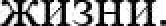 Совместная деятельность педагогов, школьников, родителей по этому направлению «включает в себя развитие творческих cпoсoбнocтeй и коммуникативных навыков детей, формирование здорового образа жизни, воспитание культуры поведения. Создание условий для формирования желаний учащихся приносить пользу обществу, уважение к правам и свободам человека, позитивного отношения к жизни, стрессоустойчивости, воспитанию законопослушного поведения.Внешкольный уровень: участия в районных и городских спортивных соревнованиях, профильных сменах.На уровне школы:-развитие спортивных секций: футбол, баскетбол; организация деятельности спортивном клуба «Юность»; организация работы спортивных мероприятий в каникулы;-проведение правовых игр, организация работы правовой онлайн школы дляподростков;организация работы киноклуба с дискуссионными формами работы; дискуссия «Как научиться преодолевать трудности», дискуссия «Здоровый образ жизни: моя свобода и ответственность».-организация работы Совета профилактики, организация работы школьной службы медиацииНа уровне класса:-посещение уроков с целью выяснения уровня подготовки учащихся к занятиям; психолого-педагогическое консультирование родителей, учителей- предметников с целью выработки подходов к воспитанию и обучению;-интерактивная беседа «Психология жизненного успеха. Постановка целей и пути их достижения»-психологическое занятие с обучающимися старших классов на тему: «Способы преодоления кризисных ситуаций»-информационные классные часы «Я выбираю жизнъ!» (6-8 классы)-просветительская беседа с обучающимися 9-11 классов: «Экзамены. Как снизить стресс».-дискут «Здоровье человека как ценность и как сфера личной ответственности-практикум (тренинг)игровой	практикум	(тренинг)	моделирования	ситуаций	принятия ответственного решения.-интерактивная беседа «Реклама табака и алкоголя как метод воздействия на принятие решения и поведение человека».-интерактивная беседа «информационно-коммуникативная сеть Интернет как поле возможностей и сфера рисков»-социальное проектирование. Разработка и реализация проектов по пропагандеЗОЖ и негативному отношению  к немедицинскому употреблению IIABНа индивидуальном уровне:изучение особенностей личности	подростков,	занятия   с психологом	по коррекции их поведения;индивидуальные консультации психолога по проблемам подростка;индивидуальные и коллективные профилактические беседы с подростками;вовлечение	подростков	в	общественно-значимую	деятельность	через реализацию социальных проектов;вовлечение в дoбpoвoльчeствo в сфере пропаганды ЗОЖ;вовлечение учащихся в сиcтeмy объединений дополнительное образования с целью организации занятости в свободное время.Модуль «Школьные и социальные медиа»Цель школьных медиа (совместно создаваемые школьниками и педагогами средств распространения текстовой, аудио и видео информации) - развитие коммуникативной культуры школьников, формирование навыков общения и сотрудничества, поддержка творческой самореализации учащихся.В МБОУ Михайловской средней школе функционирует школьный медиацентр, в составе которого: школьная газета «ШИК», школьная интернет- группа «Новости Михайловской школы».Воспитательный потенциал школьных медиа реализуется в рамках следующих видов и форм деятельности:школьный медиацентр — созданная из заинтересованных добровольцев группа информационно-технической поддержки школьных мероприятий, осуществляющая видеосъемку и мультимедийное сопровождение школьных праздников, фестивалей, конкурсов, спектаклей, капустников, вечеров, дискотек;разновозрастной редакционный совет подростков, старшеклассников и консультирующих их взрослых, целью которого является освещение (яерез школьную газету и интернет - площадки) наиболее интересных моментов жизни школы, популяризация общешкольных ключевых дел, кружков, секций, деятельности органов ученического самоуправления;школьная газета «ШИК», на страницах которой размещаются материалы о школьной жизни.школьная интернет-группа «Новости Михайловской школы» - разновозрастное сообщество школьников и педагогов, поддерживающее интернет-сайт школы и соответствующую группу в социальных сетях с целью освещения деятельности образовательной организации в информационном пpocтpaнствe, привлечения внимания общественности к школе, информационного продвижения ценностей школы и организации виртуальной диалоговой площадки, на которой детьми, учителями и родителями могли бы открьгго обсуждаться значимые для школы вопросы:участие школьников в конкурсах школьных медиа.участие обучающихся в системе школьных медиа развивает такие важные личностные качества, как коммуникабельность, общую эрудицию, уровень культуры, выразительность речи, дисциплину и ответственность за порученное дело, позволяет максимально проявить учащимися свои возможности в избранной области деятельности, влияет на профессиональное самоопределение.Модуль «Организация предметно-эстетическои среды»Окружающая ребенка предметно-эстетическая среда школы, при условии ее грамотной организации, обогащает внутренний мир ученика, способствует формированию у него чувства вкуса и стиля, создает атмосферу психологического комфорта,   поднимает   настроение,   предупреждает стрессовые ситуации, способствует позитивному восприятию ребенком школы. Воспитывающее влияние на ребенка осуществляется через такие формы работы  с пpeдмeтнo-эстeтичecкoй средой школы как:оформление интерьера школьных помещений (вестибюля, коридоров, рекреации, зала, лестничных пролетов и т.п.) и их периодическая переориентация, которая может служить хорошим средством разрушения негативных установок школьников на учебные и внеучебные занятия;размещение на стенах школы регулярно сменяемые экспозиций: творческих работ школьников, позволяющих им реализовать свой творческий потенциал, а также знакомящих их с работами друг друга; картин определенного художественного стиля, знакомящее школьников с разнообразием эстетического осмысления мира; фотоотчетов об интересных событиях, происходящих в школе (проведенных ключевых делах, интересных экскурсиях, походах, встречах с интересными людьми и т.п.);озеленение пришкольной территории, разбивка клумб, оздоровительно- рекреационных зон, позволяюших разделять свободное пространство школы на зоны активного и тихого отдыха;создание и поддержание в рабочем состоянии в вестибюле школы стеллажей свободного книгобмена, на которые желающие дети, родители и педагоги могут выставлять для общего пользования свои книги, а также брать с них для чтения любые другие;благоустройство классных кабинетов, осуществляемое классными руководителями вместе со школьниками своих классов, позволяющее учащимся проявить свою фантазию и творческие способности, создающее повод для длительного общения классного руководителя со своими детьми;событийный дизайн — оформление пространства проведения конкретных школьных событий (праздников, церемоний, торжественных линеек, творческих вечеров, выставок, собраний, конференций и т.п.);используемой как в школьной повседневности, так и в торжественные моменты жизни образовательной организации — во время праздников, тopжeствeнныx церемоний, ключевых общешкольных дел и иных происходящих в жизнишколы знаковых событий;регулярная организация и проведение конкурсов творческих проектов по благоустройству различных участков пришкольной территории (например, высадке культурные растений, сооружению альпийских горок, созданию инсталляций и иного декоративного оформления отведенных для детских проектов мест);акцентирование внимания школьников посредством элементов предметно-эстетической среды (стенды, плакаты) на важных для воспитания ценностях школы, ее традициях, правилах.2.3.4АНАЛИЗ ВОСПИТАТЕ.ЗЬНОГО ПРОЦЕССААнализ организуемо в школе воспитательного процесса проводится с целью выявления основных проблем школьного воспитания и последующее их решения.Анализ осуществляется ежегодно силами экспертов самой образовательной организации с привлечением (при необходимости и по решению администрации образовательной организации) внешних экспертов. В качестве школьных экспертов могут привлекаться учителя-предметники и классные руководители высокой квалификации, старшая вожатая, педагог- психолог, социальный педагог, советник по воспитанию.Основными принципами, на основе которых осуществляется анализ воспитательного процесса в школе, являются:принцип гуманистической направленности осуществляемого анализа, ориентирующий экспертов на уважительное отношение как к воспитанникам, так и к педагогам, реализующим воспитательный процесс;принцип приоритета анализа сущностных сторон воспитания, ориентирующий экспертов на изучение не количественных его показателей, а качественных — так как содержание и разнообразие деятельности, характер общения и отношений между школьниками и педагогами;принцип развивающего характера осуществляемого анализа, ориентирующий экспертов на использование ими результатов для совершенствования воспитательной деятельности педагогов: грамотной постановки ими цели и задач воспитания, умение планирования своей воспитательной работы, адекватного подбора видов, форм и содержания их совместной с детьми деятельности;Анализ проводится с использованием анкет, опросников, мониторингов, матрицы ЅWОТ-анализа.Основными направлениями анализа организуемого в школе воспитательного процесса являются следующие:Результаты воспитания, социализации и саморазвития школьников.Положительная динамита уровня воспитанности и образовательных результатов учащихся по итогам независимым оценочных процедур, стабильные результаты Диaгнocтичeскиx работ, BПP, ЕГЭ, ОГЭ. Высокий уровень мотивации учащихся к участию в научно-практических конференциях, многопрофильных олимпиадах, творческих конкурсах, спортивных соревнованиях, волонтерской деятельности. Низкий процент заболеваемости и пропусков     занятий.	Отсутствие случаев преступлений среди несовершеннолетних, низкий процент травматизма.Критерием, на основе которого осуществляется  анализ, является динамика личностного развития школьников каждого класса.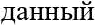 Осуществляется анализ классными руководителями совместно с заместителем директора по воспитательной работе с последующим обсуждением его результатов на заседании методического объединения классных руководителей или педагогическом совете школы.Способом получения информации о результатах воспитания, социализации и саморазвития школьников является педагогическое наблюдение.Внимание педагогов сосредотачивается на следующих вопросах:-какие прежде существовали проблемы личностного развития шкoльникoв    удалось решить за минувший учебный год;какие проблемы решить не удалось и почему;-какие	новые	проблемы	появились,	над	чем	далее	предстоит	работать педагогическому коллективу.Состояние организованной в школе совместной деятельности детей и взрослогоКритерием, на основе которого осуществляется данный анализ, является наличие в школе интересной, событийно насыщенной и личностно развивающей совместной деятельности детей и взрослых.Осуществляется анализ заместителем директора по воспитательной работе, классными руководителями, активом старшеклассников и советом родителей.Способами получения информации о состоянии организуемой в школе совместной деятельности детей и взрослых могут быть беседы со школьниками и их родителями, педагогами, лидерами ученического самоуправления, при необходимости — их анкетирование. Полученные результаты обсуждаются на заседании мeтoдичeскoго объединения классных руководителей или педагогическом совете школы.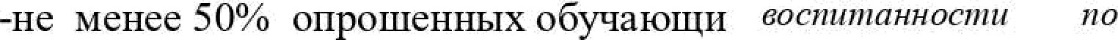 Самоанализ воспитательной деятельностиВоспитательная деятельность педагоговПедагоги формируют вокруг себя привлекательные для школьников детско-взрослые общности; в большинстве случаев у них складываются доверительные отношения со школьниками. Классные руководители стремятся стать для своих воспитанников значимыми взрослыми людьми.Управление воспитательными процессами в образовательной opгaнизации.  Стабильный	высококвалифицированный	педагогический	коллектив.	Рост контингента обучающихся и количества классов-комплексов. Воспитательная деятельность сопровождается достаточным нормативным обеспечением. Классные руководители и педагоги имеют чёткое представление о нормативно- методических документах, регулирующих воспитательный процесс в школе, о своих должностных	обязанностях и правах, сфере своей ответственности. Администрацией школы создаются	условия для профессионального роста педагогов в сфере воспитания путем повышения	квалификации	в рамках курсовой подготовки на базе НИРО. Школьные педагоги и классныеруководители поощряются администрацией школы за хорошую воспитательную работу со школьниками (через стимулирующие выплаты).Ресурсное обеспечение воспитательного процесса в образовательной организaцuu.В школе имеются необходимые условия для условия для образовательной деятельности в соответствии с требованиями ФГОС, СанПиН (учебные кабинеты, питание, территория и т.д.). Техническое оснащение образовательно-воспитательного процесса соответствует требованиям на 70 %. Существующая база здоровьесберегающей, информационной, безопасной среды образовательной организации является основой, на которой каждый талантливый, творческий ребенок может воплотить свою одаренность в высокие результаты деятельности, подтвержденные в конкурсах, олимпиадах и соревнованияхПРИЛОЖЕННЕ 1AHKETAдля самоанализа организуемой в школесовместной деятельности детей и взрослыхОцените качество организуемой в нашей школе совместной деятельности детей и взрослых. Ваша оценка может находиться в пределах от 1 до 10 баллов. Пожалуйста, познакомьтесь с основными «крайними» характеристиками этой деятельности, а после этого обведите на каждой шкале балл, который соответствует Вашей личной оценке.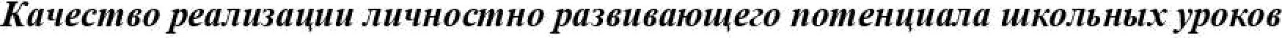 ПРИЛОЖЕНИЕ 2Методика определения уровня развития самоуправления в ученическом коллективе.(разработана профессором М.И. Рожковым)Цель: определить уровень развития ученического самоуправления.Ход проведения.На доске дано смысловое значение цифровых кодов:4 - «Да»,3 - «Скорее да, чем нет», 2 - «Tpyqнo сказать»,i- «Скорее нет, чем да», 0 - «Нет».Каждый учащийся заполняет бланк со следующими цифровыми кодами и предложениями:Обработка результатов.При обработке   результатов   12   предложений   разбиваются   на   3   группыKOMПOHЕHTOB.включенность учащихся в самоуправленческую деятельность (предложения 1-4);организованность классное коллектива (5-8);ответственность членов первичного коллектива за его дела (9-12).По каждой гpyппe подсчитывается сумма баллов, выставленных всеми участниками опроса. Затем она делится на чиcлo участников опроса и на 16 - максимальное количество баллов, которое может указать опрашиваемый в каждой группе.Например, сумма баллов, выставленных 10 участниками oпpoca по первой     гpyппe, составляет 78. Тогда 78 : 10 : 16 = 0,4875.Полученный коэффициент соотносится с интервальной шкалой: ТаблицаАналогично высчитываются показатели для оставшихся двух групп. Если хотя бы один из коэффициентов меньше 0,5, то уровень самоуправления в классе низкий.3.Организационный раздел3.1.Учебный план начального общего образованияУчебный план является частью образовательной программы МБОУ Михайловской средней школы, которая разрабатывает образовательные программы в соответствии с ФГОС начального общего образования и с учетом примерных образовательных программ начального общего образования. Учебный план состоит их двух частей – обязательной части и части, формируемой участниками образовательных отношений.Обязательная часть учебного плана определяет состав учебных предметов обязательных предметных областей, которые должны быть реализованы во всех имеющих государственную аккредитацию образовательных организациях, реализующих основную программу начального общего образования, и учебное время, отводимое на их изучение по классам (годам) обучения.Образовательные области «Русский язык» и «Литературное чтение» представлены соответствующими предметами. Целью преподавания данных предметов является формирование и развитие у обучающихся ведущих компетенций: коммуникативной, языковой, лингвистической, культуроведческой. «Русский язык» – 5 часов в неделю, «Литературное чтение» - 4 часа в неделюМатематическое образование - средство развития интеллектуального мышления, необходимого для адаптации и свободного функционирования человека в общественной среде. Через реализацию учебных программ у учащихся формируются основы математических знаний, логика, математическая речь. Образовательная область «Математика» представлена предметом«Математика» (4 часа в неделю).Предметная область «Иностранный язык» представлена учебным предметом «Английский язык» 2 часа в неделю.Предметная область «Искусство» представлена учебными предметами «Изобразительное искусство» (1 час в неделю) и «Музыка» (1 час в неделю).Изучение предмета «Технология» представлена учебным предметом «Технология (1 час в неделю).Предметная   область    «Физическая    культура»    представлена    учебным    предметом«Физическая культура» (2 часа в неделю).Часть учебного плана, формируемая участниками образовательных отношений, обеспечивает реализацию индивидуальных потребностей обучающихся. Время, отводимое на данную часть учебного плана внутри максимально допустимой недельной нагрузки обучающихся, используется в I – 3 классах на изучение учебного предмета «Физическая культура».Предметная область «Окружающий мир (человек, природа, общество)» - представлена курсом «Окружающий мир» - 2 часа в неделю. В его содержание дополнительно введены развивающие модули и разделы социально-гуманитарной направленности, а также элементы основ безопасности жизнедеятельности и ПДД.В учебный план IV класса включен учебный предмет «Основы религиозных культур и светской этики» (далее – ОРКСЭ) 1 час в неделю (всего 34 часа), который включает 3 модуля:«Основы религиозных культур народов России», «Основы светской этики» и «Основы православной культуры». Целью учебного предмета ОРКСЭ является формирование у обучающегося мотиваций к осознанному нравственному поведению, основанному на знании и уважении культурных и религиозных традиций народа России, а также к диалогу с представителями других культур и мировоззрений. Выбор модуля, изучаемого в рамках учебного предмета ОРКСЭ, осуществляется родителями (законными представителями) обучающихся. Выбор фиксируется протоколами родительских собраний и письменными заявлениями родителей. На основании произведенного выбора формируются учебные группы вне зависимости от количества обучающихся в каждой группе.Учебный план начального общего образования полностью обеспечивает реализацию ФГОС НОО. Общее количество учебных занятий за 4 учебных года составляет 3039 часов.Количество учебных занятий за 4 учебных года не может составлять менее 2954 часов и более 3190 часов.Для развития потенциала обучающихся, прежде всего одаренных детей и детей с ограниченными возможностями здоровья, могут разрабатываться с участием самих обучающихся и их родителей (законных представителей) индивидуальные учебные планы.Учебный план обеспечивает выполнение гигиенических требований к режиму образовательного процесса, установленных СанПиН 2.4.2.3648 -20, СанПиН 1.2.3685 -21 и на основании лицензии предусматривает 4-летний нормативный срок освоения образовательных программ начального общего образования для I-IV классов.Образовательный процесс проводится во время учебного года. Учебный год в ОУ начинается 1 сентября. Устанавливается следующая продолжительность учебного года:I класс – 33 учебные недели;II-IV классы – 34 учебных недели.Продолжительность каникул в течение учебного года составляет не менее 30 календарных дней, летом не менее 8 календарных недель. Для обучающихся в первых классах в течение года устанавливаются дополнительные недельные каникулы. Учебный год условно делится на четверти (1-4 классы), являющиеся периодами, за которые выставляются отметки за текущее освоение образовательной программы (исключая 1 классы).Продолжительность учебной недели: 1 - 4 классы - 5 дней.Количество часов, отведенных на освоение обучающимися учебного плана ОУ, состоящего из обязательной части и части, формируемой участниками образовательного процесса, не превышает величину недельной образовательной нагрузки.Максимальная нагрузка обучающихся соответствует нормативным требованиям СанПиН 2.4.3648 -20 и СанПиН 1.2.3685 - 21 и составляет:в 1 классах – 21 час в неделю;во 2-4 классах – 23 часа в неделю.5-дневная учебная неделя в 1 - 4 классах установлена в целях сохранения и укрепления здоровья обучающихся, а также для удовлетворения запросов родителей обучающихся.Образовательная недельная нагрузка равномерно распределена в течение учебной недели, при этом объем максимальной допустимой нагрузки в течение дня составляет:для обучающихся I классов – 4 урока, один раз в неделю – 5 уроков, за счет урока физической культуры;для обучающихся II-IV классов – 5 уроковДомашние задания даются обучающимся с учетом возможности их выполнения в следующих пределах: во II-III классах – 1,5 ч., в IV классах – 2 ч.Обучение в первом классе осуществляется с соблюдением следующих дополнительных требований:учебные занятия проводятся по пятидневной учебной неделе и только в первую смену; использование «ступенчатого» режима обучения в первом полугодии (в сентябре, октябре –по 3 урока в день по 35 минут каждый, в ноябре-декабре – по 4 урока по 35 минут каждый; январь-май – по 4 урока по 40 минут каждый);в середине учебного дня организуется динамическая пауза продолжительностью не менее 40 минут;обучение проводится без бального оценивания знаний обучающихся и домашних заданий; дополнительные недельные каникулы в середине третьей четверти при традиционномрежиме обучения.Использование «ступенчатого» режима обучения в первом полугодии осуществляется следующим образом. В сентябре-октябре четвертый урок и один раз в неделю пятый урок (всего 48 уроков) следует проводить в нетрадиционной форме: целевые прогулки, экскурсии, уроки- театрализации, уроки-игры. Содержание нетрадиционных уроков должно быть направлено на развитие и совершенствование движения обучающихся. Уроки в нетрадиционной форме распределяются в соответствии с рабочими программами учителей. Перерыв между основными и дополнительными занятиями первой и второй половинами дня составляет 20 минут. Во второй половине дня для обучающихся начальной школы организованы группы продленного дня (ГПД) и организовано горячее питание.МБОУ Михайловская средняя школа для использования при реализации образовательных программ выбирает учебники из числа входящих в федеральный перечень учебников, рекомендуемых к использованию при реализации имеющих государственную аккредитацию образовательных программ начального общего, основного общего, среднего общего образования. Норма обеспеченности образовательной деятельности учебными изданиями определяется исходя из расчета:не менее одного учебника в печатной форме, достаточного для освоения программы учебного предмета на каждого обучающегося по каждому учебному предмету, входящему в обязательную часть учебного плана основных общеобразовательных программ;не менее одного учебника в печатной форме или учебного пособия, достаточного для освоения программы учебного предмета на каждого обучающегося по каждому учебному предмету, входящему в часть, формируемую участниками образовательных отношений, учебного плана основных общеобразовательных программ.УЧЕБНЫЙ ПЛАН3.2. План внеурочной деятельностиООП НОО МБОУ Михайловской средней школы реализуется через организацию урочной и внеурочной деятельности с соблюдением требований государственных санитарно-эпидемиологических правил и нормативов (Санитарные правила СП 2.4.3648- 20 «Санитарно-эпидемиологические требования к организациям воспитания и обучения, отдыха и оздоровления детей и молодежи», утвержденные постановлением Главного государственного санитарного врача Российской Федерации от 28.09.2020 № 28 ).МБОУ Михайловская средняя школа самостоятельно разрабатывает и утверждает план внеурочной деятельности. Время, отведённое на внеурочную деятельность, не учитывается при определении максимально допустимой недельной нагрузки обучающихся. Возможно чередование урочной и внеурочной деятельности в течение дня.План отражает основные цели и задачи школы, подготовлен с учетом требований ФГОС НОО, обеспечивает учет индивидуальных особенностей и потребностей обучающихся через внеурочную деятельность, широту развития личности обучающихся, учитывает социокультурные и иные потребности, регулирует недопустимость перегрузки обучающихся, с целью дальнейшего совершенствования образовательного процесса, повышения результативности обучения детей, обеспечения вариативности образовательного процесса, сохранения единого образовательного пространства, а также выполнения гигиенических требований к условиям обучения школьников и сохранения их здоровья.План внеурочной деятельности определяет состав и структуру направлений, формы организации, объем внеурочной деятельности для обучающихся при получении начального общего образования (до 675 часов за четыре года обучения), с учетом интересов обучающихся и возможностей образовательной организации.План внеурочной деятельности в первую очередь направлен на достижение обучающимися планируемых результатов освоения ООП НОО в зависимости от возможностей образовательной организации, а также особенностей окружающего социума.Внеурочная деятельность осуществляется по различным схемам, в том числе:непосредственно в образовательной организации;-совместно с организациями и учреждениями дополнительного образования детей, спортивными объектами, учреждениями культуры;в сотрудничестве с другими организациями и с участием педагогов МБОУ Михайловской средней школы,.Внеурочная деятельность реализуется по следующим направлениям:Спортивно-оздоровительное.Общеинтеллектуальное.Общекультурное.Социальное.Патриотическое.Нравственное.Экологическое.План реализации внеурочной деятельности   Занятия групп проводятся на базе школы в кабинетах начальных классов, кабинете музыки, в спортивном зале, актовом зале. Численность групп, в зависимости от курса внеурочной деятельности, составляет от 15 обучающихся.3.3.Календарный учебный графикКалендарный учебный график реализации образовательной программы составляется в соответствии с законом «Об образовании в Российской Федерации» (п. 10, ст. 2) и ФГОС НОО (п. 19.10.1).Календарный учебный график реализации ООП разрабатывается самостоятельно с учетом требований СанПиН и мнения участников образовательных отношений, каникулярные сроки - учредителем МБОУ Михайловской средней школы.Учебный год в МБОУ Михайловской средней школе, начинается 1 сентября. Устанавливается следующая продолжительность учебного года:1 класс – 33 учебные недели;2-4 классы – 34 учебных недели.Продолжительность каникул в течение учебного года составляет не менее 30    ткалендарных дней, летом - не менее 8 календарных недель.Для	обучающихся	первых	классов	в	течение	года	устанавливаются дополнительные недельные каникулы в середине третьей четверти.Согласно годовому календарному учебному графику устанавливается следующий режим работы:понедельник – пятница: с 8.30 часов до 18.00 часов.В воскресенье и праздничные дни (установленные законодательством Российской Федерации) ОУ не работает. На период школьных каникул приказом директора устанавливается особый график работы ОУ.Учебные занятия начинаются в 08.30 часов утра. Проведение «нулевых» уроков в ОУ не допускается в соответствии с санитарно-эпидемиологическими нормами и правилами.Суббота – день внеурочной деятельности.Перерыв между основными и дополнительными занятиями составляет 20 минут.Во второй половине дня для обучающихся начальной школы  организованы занятия в школьных объединениях дополнительного образования (Школа полного дня)Календарный учебный графикМуниципального бюджетного общеобразовательного учреждения Михайловской средней  школы на 2022-2023 учебный год«Школа полного дня»* Примечание – 5-й урок в 1 классе 1 раз в неделю с III четверти.Промежуточная аттестацияПромежуточная аттестация обучающихся 1-4 классов проводится в конце учебного года по всем предметам учебного плана НОО в соответствии Положением о формах, периодичности, порядке текущего контроля успеваемости и промежуточной аттестации обучающихся. В 1-х классах, а также по учебным модулям учебного предмета «Основы религиозных культур и светской этики», по программам внеурочной деятельности, годовая промежуточная аттестация проводится без использования 5-балльной оценочной шкалы с использованием дихотомической шкалы типа «освоил - не освоил».3.4.Календарный план воспитательной работыКАЛЕНДАРНЫЙ ПЛАН ВОСПИТАТЕЛЬНОЙ РАБОТЫ МБОУ МИХАЙЛОВСКОЙ СРЕДНЯЕЙ ШКОЛЫ  НА 2022-2023 УЧЕБНЫЙ ГОД КЛЮЧЕВЫЕ ОБЩЕШКОЛЬНЫЕ ДЕЛАРаздел«Классное руководство»Раздел направлен на координацию деятельности классных руководителей и воспитателей школы по достижению цели Рабочей программы воспитания и предполагает проведение следующих мероприятий:КУРСЫ ВНЕУРОЧНОЙ ДЕЯТЕЛЬНОСТИШКОЛЬНЫЙ УРОК«Внешкольные мероприятия»САМОУПРАВЛЕНИЕДЕТСКИЕ ОБЩЕСТВЕННЫЕ ОБЪЕДИНЕНИЯПРОФОРИЕНТАЦИЯРАБОТА С РОДИТЕЛЯМИОРГАНИЗАЦИЯ ПРЕДМЕТНО-ЭСТЕТИЧЕСКОЙ СРЕДЫ3.5.Система условий реализации основной образовательной программыСистема условий реализации программы начального общего образования, созданная в МБОУ Михайловской средней школе, направлена на:достижение обучающимися планируемых результатов освоения программы начального общего образования, в том числе адаптированной;развитие личности, её способностей, удовлетворение образовательных потребностей и интересов, самореализацию обучающихся, в том числе одарённых, через организацию урочной и внеурочной деятельности, социальных практик, включая общественно полезную деятельность, профессиональные пробы, практическую подготовку, использование возможностей организаций дополнительного образования и социальных партнёров;формирование функциональной грамотности обучающихся (способности решать учебные задачи и жизненные проблемные ситуации на основе сформированных предметных, метапредметных и универсальных способов деятельности), включающей овладение ключевыми навыками, составляющими основу дальнейшего успешного образования и ориентацию в мире профессий;формирование социокультурных и духовно-нравственных ценностей обучающихся, основ их гражданственности, российской гражданской идентичности;индивидуализацию процесса образования посредством проектирования и реализации индивидуальных учебных планов, обеспечения эффективной самостоятельной работы обучающихся при поддержке педагогических работников;участие обучающихся, родителей (законных представителей) несовершеннолетних обучающихся и педагогических работников в проектировании и развитии программы начального общего образования и условий её реализации, учитывающих особенности развития и возможности обучающихся;включение обучающихся в процессы преобразования социальной среды (класса, школы), формирования у них лидерских качеств, опыта социальной деятельности, реализации социальных проектов и программ при поддержке педагогических работников;формирование у обучающихся первичного опыта самостоятельной образовательной, общественной, проектной, учебно-исследовательской, спортивно-оздоровительной и творческой деятельности;формирование у обучающихся экологической грамотности, навыков здорового и безопасного для человека и окружающей его среды образа жизни;использование в образовательной деятельности современных образовательных технологий, направленных в том числе на воспитание обучающихся и развитие различных форм наставничества;обновление содержания программы начального общего образования, методик и технологий её реализации в соответствии с динамикой развития системы образования, запросов обучающихся, родителей (законных представителей) несовершеннолетних обучающихся с учётом национальных и культурных особенностей субъекта Российской Федерации;эффективное использование профессионального и творческого потенциала педагогических и руководящих работников организации, повышения их профессиональной, коммуникативной, информационной и правовой компетентности;эффективное управление организацией с использованием ИКТ, современных механизмов финансирования реализации программ начального  общего образования.При реализации настоящей образовательной программы начального общего образования в рамках сетевого взаимодействия используются ресурсы иных организаций, направленные на обеспечение качества условий реализации образовательной деятельности.3.5.1.Кадровые условия реализации основной образовательной программыОУ укомплектовано кадрами, имеющими необходимую квалификацию для решения задач, определенных основной образовательной программой. В педагогическом коллективе МБОУ Михайловской средней школы есть все необходимые специалисты: учителя начальных классов, учителя-предметники, социальный педагог, педагог - психолог, воспитатель ГПД, библиотекарь, педагоги дополнительного образования.Уровень квалификации педагогических и иных работников соответствует квалификационным характеристикам по соответствующей должности. Основой для разработки должностных инструкций, содержащих конкретный перечень должностных обязанностей работников, с учетом особенностей организации труда и управления, а также прав, ответственности и компетентности работников ОУ служат квалификационные характеристики, представленные в Едином квалификационном справочнике должностей руководителей, специалистов и служащих (раздел «Квалификационные характеристики должностей работников образования») и требованиями профессионального стандарта "Педагог (педагогическая деятельность в сфере дошкольного, начального общего, основного общего, среднего общего образования) (воспитатель, учитель)".Перечень специалистов начального общего образования, обеспечивающих реализацию ФГОС НООНепрерывность профессионального развития работников НОО по основным образовательным программам начального общего образования обеспечивается освоением дополнительных профессиональных программ по профилю педагогической деятельности не реже чем один раз в три года. Учителям ежегодно предоставляется возможность посещения курсов повышения квалификации в НИРО и др. Формами повышения квалификации также являются: стажировки, участие в конференциях, обучающих семинарах и мастер­классах по отдельным направлениям реализации основной образовательной программы, дистанционное образование, участие в различных педагогических проектах, создание и публикация методических материалов.Все педагоги начальных классов МБОУ Михайловской средней школы соответствуют требованиям, предъявляемым в ФГОС к кадровым условиям реализации основной образовательной программы начального общего образования, а именно:Ожидаемый результат повышения квалификации — профессиональная готовность работников образования к реализации ФГОС НОО:обеспечение оптимального вхождения работников образования в систему ценностей современного образования;принятие идеологии ФГОС НОО;освоение новой системы требований к структуре основной образовательной программы, результатам ее освоения и условиям реализации, а также системы оценки итогов образовательной деятельности обучающихся;овладение учебно­методическими и информационно­методическими ресурсами, необходимыми для успешного решения задач ФГОС НОО.Для достижения результатов основной образовательной программы в ходе ее реализации предполагается оценка качества и результативности деятельности педагогических работников с целью коррекции их деятельности, а также определения стимулирующей части фонда оплаты труда.Повышение квалификации сотрудников проходит в режиме обучения:на курсах во внешних организациях;в формате деятельности в составе творческих групп педагогов различного уровня; в системе внутришкольного обучения.Мероприятия, направленные на подготовку педагогов к реализации ФГОС НОО: Семинары, посвященные содержанию и ключевым особенностям ФГОС НОО. Тренинги для педагогов с целью выявления и соотнесения собственной профессиональной позиции с целями и задачами ФГОС НОО.Заседания методических объединений учителей, воспитателей по проблемам введения ФГОС НОО. Участие педагогов в проведении мастер-классов, круглых столов, «открытых»уроков, внеурочных занятий и мероприятий по отдельным направлениям реализации ФГОС НОО. Подведение итогов и обсуждение результатов мероприятий осуществляются в разных формах: совещания при директоре, заседания и решения Педагогического совета, презентации, приказы, инструкции, рекомендации.Психолого­педагогические условия реализации основной образовательной программы начального общего образованияПсихолого-педагогические условия реализации основной образовательной программы начального общего образования обеспечивают:преемственность содержания и форм организации образовательной деятельности, обеспечивающих реализацию основных образовательных программ дошкольного образования и начального общего образования;учет специфики возрастного психофизического развития обучающихся;формирование и развитие психолого-педагогической компетентности педагогических и административных работников, родителей (законных представителей) обучающихся;вариативность направлений психолого-педагогического сопровождения участников образовательных отношений (сохранение и укрепление психологического здоровья обучающихся; формирование ценности здоровья и безопасного образа жизни; дифференциация и индивидуализация обучения; мониторинг возможностей и способностей обучающихся, выявление и поддержка одаренных детей, детей с ограниченными возможностями здоровья; формирование коммуникативных навыков в разновозрастной среде и среде сверстников; поддержка детских объединений, ученического самоуправления);диверсификацию уровней психолого-педагогического сопровождения (индивидуальный, групповой, уровень класса, уровень организации);вариативность форм психолого-педагогического сопровождения участников образовательных отношений (профилактика, диагностика, консультирование, коррекционная работа, развивающая работа, просвещение, экспертиза).Преемственность содержания и форм организации образовательного процесса по отношению к уровню дошкольного образования с учетом специфики возрастного психофизического развития обучающихся, включает: групповую игру, совместную деятельность, учебное сотрудничество, разновозрастное сотрудничество, тренинги, рефлексию, педагогическое общение, а также информационно-методическое обеспечение образовательно-воспитательного процесса.Для оценки профессиональной деятельности педагога используются различные методики оценки психолого-педагогической компетентности участников образовательного процесса.Для реализации ООП НОО в МБОУ Михайловской средней школе в соответствии с требованиями ФГОС созданы следующие психолого-педагогические условия:Организация систематического консультативного сопровождения педагогов через:тематические консультации в рамках работы МОиндивидуальные консультации по запросам педагогов.Содействие повышению психологической компетентности педагогов через:семинары–практикумы,тематические Педагогические советы,памятки.Психологическое сопровождение внеурочной деятельности через:реализацию программ внеурочной деятельностисодействие личностному выбору программ внеурочной деятельностииндивидуальное сопровождение педагогов, реализующих программы внеурочной деятельности.Психологическое сопровождение воспитательной работы через:организацию психологического сопровождения работы классных руководителей с детьми группы рискапроведение тематических классных часов.Организация систематического консультативного сопровождения родителей через:тематические консультации в рамках родительских собранийиндивидуальные консультации по запросам родителей. 6.Содействие повышению психологической компетентности родителей через:- организацию работы родительской общественности , родительского лектория,разработку памяток.Психолого-педагогические условия определяют следующие принципы:Соблюдение интересов ребёнка. Решать проблему ребёнка с максимальной пользой и в интересах ребёнка.Системность. Обеспечить единство диагностики, коррекции и развития, т. е. системный подход к анализу особенностей развития детей и согласованность действий в решении проблем ребёнка.Непрерывность. Гарантировать ребёнку и его родителям (законным представителям) непрерывность помощи до полного решения проблемы или определения подхода к её решению.Вариативность. Создать вариативные условия для получения образования детьми.Рекомендательный характер оказания помощи. Обеспечить соблюдение гарантированных законодательством прав родителей (законных представителей) детей выбирать формы получения образования, ОУ - защищать законные права и интересы детей.Финансово-экономическое обеспечение реализации основной образовательной программы начального общего образованияФинансовое обеспечение реализации образовательной программы начального общего образования опирается на исполнение расходных обязательств, обеспечивающих государственные гарантии прав на получение общедоступного и бесплатного общего образования. Объем действующих расходных обязательств отражается в муниципальном задании ОУ.Муниципальное задание устанавливает показатели, характеризующие качество и (или) объем (содержание) государственной услуги (работы), а также порядок ее оказания (выполнения).Обеспечение государственных гарантий реализации прав на получение общедоступного и бесплатного общего образования осуществляется в соответствии с нормативами, определяемыми органами государственной власти субъектов Российской Федерации.Норматив затрат на реализацию образовательной программы начального общего образованиягарантированный минимально допустимый объем финансовых средств в год в расчете на одного обучающегося, необходимый для реализации образовательной программы, включая:расходы на оплату труда работников, реализующих образовательную программу;расходы на приобретение учебников и прочие расходы.Нормативные затраты на оказание государственных (муниципальных) услуг включают в себя затраты на оплату труда педагогических работников с учетом обеспечения уровня средней заработной платы педагогических работников за выполняемую ими учебную (преподавательскую) работу и другую работу, определяемого в соответствии с Указами Президента Российской Федерации, нормативно-правовыми актами Правительства Российской Федерации, органов государственной власти субъектов Российской Федерации, органов местного самоуправления.В связи с требованиями ФГОС при расчете регионального норматива должны учитываться затраты рабочего времени педагогических работников образовательных организаций на урочную и внеурочную деятельность.Формирование фонда оплаты труда ОУ осуществляется в пределах объема средств образовательной организации на текущий финансовый год, установленного в соответствии с нормативами финансового обеспечения, определенными органами государственной власти субъекта Российской Федерации, количеством обучающихся, соответствующими поправочными коэффициентами (при их наличии) и локальным нормативным актом ОУ, устанавливающим положение об оплате труда работников ОУ.Информационно­методические условия реализации основной образовательной программыИнформационно-образовательная среда включает в себя совокупность технологических средств (компьютеры, базы данных, коммуникационные каналы, программные продукты и др.), культурные и организационные формы информационного взаимодействия, компетентность участников образовательных отношений в решении учебно-познавательных и профессиональных задач с применением информационно-коммуникационных технологий (ИКТ), а также наличие служб поддержки применения ИКТ.Информационно-образовательная среда ОУ обеспечивает возможность осуществлять в электронной (цифровой) форме следующие виды деятельности:планирование образовательной деятельности;размещение и сохранение материалов образовательной деятельности, в том числе работ обучающихся и педагогов, используемых участниками образовательных отношений информационных ресурсов;фиксацию хода образовательной деятельности и результатов освоения основной образовательной программы начального общего образования;взаимодействие между участниками образовательных отношений, в том числе дистанционное посредством сети Интернет, возможность использования данных, формируемых в ходе образовательной деятельности для решения задач управления образовательной деятельностью;контролируемый доступ участников образовательных отношений к информационным образовательным ресурсам в сети Интернет (ограничение доступа к информации, несовместимой с задачами духовно-нравственного развития и воспитания обучающихся);взаимодействие ОУ с органами, осуществляющими управление в сфере образования, и с другими организациями, осуществляющими образовательную деятельность.Функционирование информационной образовательной среды обеспечивается средствами ИКТ и квалификацией работников, ее использующих и поддерживающих.Функционирование информационной образовательной среды соответствует законодательству Российской Федерации.Эффективность реализации ООП обеспечивается системой информационно- образовательных ресурсов и инструментов, которые дают школе возможность входить в единую информационную среду, фиксировать ход образовательного процесса, размещать материалы, иметь доступ к любым видам необходимой для достижения целей ООП НОО информации, ограничивать доступ к информации, несовместимой с задачами духовно-нравственного развития, обеспечивать необходимый электронный документооборот.Основными элементами информационно-образовательной среды (ИОС) являются:информационно-образовательные ресурсы в виде печатной продукции;информационно-образовательные ресурсы на сменных оптических носителях;информационно-образовательные ресурсы Интернета;вычислительная и информационно-телекоммуникационная инфраструктура;прикладные программы, в том числе поддерживающие администрирование и финансово- хозяйственную деятельность ОУ (делопроизводство, кадры и т. д.).Учебно-методическое и информационное обеспечение реализации ООП НОО направлено на обеспечение широкого, постоянного и устойчивого доступа для всех участников образовательных отношений к любой информации, связанной с реализацией основной образовательной программы, планируемыми результатами, организацией образовательной деятельности и условиями её осуществления.ОУ обеспечена учебниками, учебно-методической литературой и материалами по всем учебным предметам ООП НОО. Норма обеспеченности образовательной деятельности учебными изданиями определяется исходя из расчета:не менее одного учебника в печатной и (или) электронной форме, достаточного для освоения программы учебного предмета на каждого обучающегося по каждому учебному предмету, входящему в обязательную часть учебного плана основной образовательной программы начального общего образования;не менее одного учебника в печатной и (или) электронной форме или учебного пособия, достаточного для освоения программы учебного предмета на каждого обучающегося по каждому учебному предмету, входящему в часть, формируемую участниками образовательных отношений, учебного плана основной образовательной программы начального общего образования.ОУ имеет доступ к печатным и электронным образовательным ресурсам (ЭОР), в том числе к электронным образовательным ресурсам, размещенным в федеральных и региональных базах данных ЭОР.Библиотека ОУ укомплектована печатными образовательными ресурсами и ЭОР по всем учебным предметам учебного плана, а также имеет фонд дополнительной литературы. Фонд дополнительной литературы включает детскую художественную и научно-популярную литературу, справочно-библиографические и периодические издания, сопровождающие реализацию ООП НОО в МБОУ Михайловской средней школе.Материально-технические условия реализации основной образовательной программы начального общего образованияМатериально-техническая база образовательной организации обеспечивает:возможность	достижения	обучающимися	результатов	освоения	программы начального общего образования;безопасность и комфортность организации учебного процесса;соблюдение санитарно-эпидемиологических правил и гигиенических нормативов;возможность для беспрепятственного доступа детей-инвалидов и обучающихся с ограниченными возможностями здоровья к объектам инфраструктуры организации.Критериальными источниками оценки материально-технических условий образовательной деятельности являются требования ФГОС НОО, лицензионные требования и условия Положения о лицензировании образовательной деятельности, утверждённого постановлением Правительства Российской Федерации 28 октября 2013 г. № 966, а также соответствующие приказы и методические рекомендации, в том числе:СП 2.4.3648-20 «Санитарно-эпидемиологические требования к организациям воспитания и обучения, отдыха и оздоровления детей и молодёжи», утверждённые постановлением   Главного   санитарного   врача   Российской   Федерации    № 2   от 28 сентября 2020 г.;СанПиН 1.2.3685-21 «Гигиенические нормативы и требования к обеспечению безопасности и (или) безвредности для человека факторов среды обитания», утверждённые постановлением Главного санитарного врача Российской Федерации№ 2 от 28 января 2021 г.перечень учебников, допущенных к использованию при реализации имеющих государственную аккредитацию образовательных программ начального общего, основного общего, среднего общего образования (в соответствии с действующим Приказом Министерства просвещения РФ);Приказ Министерства просвещения Российской Федерации от 03.09.2019 г. № 465«Об утверждении перечня средств обучения и воспитания, необходимых для реализации образовательных   программ   начального   общего,   основного   общего и среднего общего образования, соответствующих современным условиям обучения, необходимого при оснащении общеобразовательных организаций в целях реализации мероприятий по содействию созданию в субъектах Российской Федерации (исходя из прогнозируемой потребности) новых мест в общеобразовательных организациях, критериев его формирования и требований к функциональному оснащению, а также норматива стоимости оснащения одного места обучающегося указанными средствами обучения и воспитания» (зарегистрирован 25.12.2019 № 56982);аналогичные перечни, утверждённые региональными нормативными актами и локальными актами образовательной организации, разработанные с учётом особенностей реализации основной образовательной программы в образовательной организации;Федеральный закон от 29 декабря 2010 г. № 436-ФЗ «О защите детей от информации, причиняющей вред их здоровью и развитию» (Собрание законодательства Российской Федерации, 2011, № 1, ст. 48; 2021, № 15, ст. 2432);Федеральный закон от 27 июля 2006 г. № 152-ФЗ «О персональных данных» (Собрание законодательства Российской Федерации, 2006, № 31, ст. 3451; 2021, № 1, ст. 58).В зональную структуру МБОУ Михайловской средней школы включены:входная зона;учебные классы с рабочими местами обучающихся и педагогических работников;учебные кабинеты для занятий технологией, музыкой, изобразительным искусством,  иностранными языками;библиотека с рабочими зонами: книгохранилищем;актовый зал;спортивные сооружения (зал, стадион, спортивная площадка);помещения для питания обучающихся, а также для хранения и приготовления пищи, обеспечивающие возможность организации качественного горячего питания;административные помещения;гардеробы, санузлы;участки (территории) с целесообразным набором оснащённых зон. Состав и площади учебных помещений предоставляют условия для:начального общего образования согласно избранным направлениям учебного плана в соответствии с ФГОС НОО;организации режима труда и отдыха участников образовательного процесса;размещения в классах и кабинетах необходимых комплектов специализированной мебели и учебного оборудования, отвечающих специфике учебно-воспитательного процесса по данному предмету или циклу учебных дисциплин.В основной комплект школьной мебели и оборудования входят:доска классная;стол учителя;стул учителя;стол ученический (регулируемый по высоте);стул ученический (регулируемый по высоте);шкаф для хранения учебных пособий.Мебель, приспособления, оргтехника и иное оборудование отвечают требованиям учебного назначения, максимально приспособлены к особенностям обучения, имеют сертификаты соответствия принятой категории разработанного стандарта (регламента).В основной комплект технических средств входят:компьютер/ноутбук учителя с периферией;многофункциональное устройство/принтер, сканер, ксерокс;сетевой фильтр;документ-камера.Учебные классы и кабинеты включают следующие зоны:рабочее место учителя с пространством для размещения часто используемого оснащения;рабочую зону обучающихся с местом для размещения личных вещей;пространство для размещения и хранения учебного оборудования.Организация зональной структуры отвечает педагогическим и эргономическим требованиям, комфортности и безопасности образовательного процесса.Комплекты оснащения классов, учебных кабинетов, иных помещений и зон внеурочной деятельности формируются в соответствии со спецификой образовательной организации и включают учебно-наглядные пособия, сопровождающиеся инструктивно-методическими материалами по использованию их в образовательной деятельности в соответствии с реализуемой рабочей программой.Комплектование классов и учебных кабинетов формируется с учётом:возрастных и индивидуальных психологических особенностей обучающихся;ориентации на достижение личностных, метапредметных и предметных результатов обучения;необходимости и достаточности;универсальности, возможности применения одних и тех же средств обучения для решения комплекса задач.Интегрированным результатом выполнения условий реализации программы начального общего образования - создание комфортной развивающей образовательной среды по отношению к обучающимся и педагогическим работникам:обеспечивающей получение качественного начального общего образования, его доступность, открытость и привлекательность для обучающихся, их родителей (законных представителей) и всего общества, воспитание обучающихся;гарантирующей безопасность, охрану и укрепление физического, психического здоровья и социального благополучия обучающихся.Механизмы достижения целевых ориентиров в системе условий в МБОУ Михайловской средней школеОписание системы условий реализации основной образовательной программы образовательной организации базируется на результатах проведенной в ходе разработки программы комплексной аналитико­обобщающей и прогностической работы, включающей:анализ имеющихся в ОУ условий и ресурсов реализации основной образовательной программы начального общего образования;установление степени их соответствия требованиям ФГОС, а также целям и задачам основной образовательной программы ОУ, сформированным с учетом потребностей всех участников образовательной деятельности;выявление проблемных зон и установление необходимых изменений в имеющихся условиях для приведения их в соответствие с требованиями ФГОС.Принятие управленческих решений, связанных с повышением эффективности реализации ООП, осуществляется на основе анализа, включающего:мониторинг удовлетворенности родителей, процессом и результатом реализации образовательной программы;изучение процесса и результатов реализации ООП НОО администрацией МБОУ Михайловской средней школы:наблюдение;собеседование;посещение уроков;анализ школьной документации;внешнюю экспертизу процессов и результатов реализации ООП НОО:аккредитация;данные педагогических исследований сторонних организаций.Способы предоставления МБОУ Михайловской средней школой результатов реализации ООП НООМБОУ Михайловская средняя школа публикует самоанализ и публичный отчет на основе мониторинга результатов реализации образовательной программы, используя для этого, в том числе и данные независимой общественной экспертизы, и результаты проверки соответствия образовательного процесса утвержденной образовательной программе ОУ.1.1Пояснительная записка …………………………………………………………………..51.2.Общая характеристика программы начального образования…………..……………..61.3.Общая характеристика планируемых результатов освоения программы начальногообщего образования…………………………..…………………………………………..81.4.Система оценки   достижения планируемых   результатов освоения программыначального общего образования………………………………………………................81.4.1.Общие положения……..……………………………………………………………….….81.4.2.Особенности оценки метапредметных и предметных результатов.…………...……..101.4.3.Организация и содержание оценочных процедур……………….……….................….122.1.Рабочие программы учебных предметов, учебных курсов (в том числе внеурочной деятельности), учебных модулей………………………………….……142.2.Программа формирования универсальных учебных действий……………..……162.2.1.Значение универсальных учебных действий……………….………162.2.2.Характеристика универсальных учебных действий………………………………….....172.2.3.Интеграция	предметных	и	метапредметных	требований	как	механизмконструирования современного процесса образования………………………..………182.2.4.Место	универсальных	учебных	действий	в	рабочихпрограммах……………………………………………………………………….….……202.3.Программа воспитания…………………………………………………………………212.3.1.Особенности воспитательного процесса ………………….……………………...……212.3.2.Цели и задачи воспитания ……………………………………………..………………..222.3.3.Виды, формы и содержание деятельности ……………………….…………………….252.3.4.Направления самоанализа воспитательной работы …………..………………………..352.3.5.   Приложение. Анкеты для самоанализа ………………………………………………… 423.1.Учебный план начального общего образования…………..……………………………493.2.План внеурочной деятельности …………………………………………………………...523.3.Календарный учебный график ………………………………………………………….533.4.План воспитательной работы……………………………………………………………573.5.Система условий реализации программы начального общего образования…..…….693.5.1.Кадровые условия реализации программы начального общего образования …….…703.5.2.Психолого­педагогические условия реализации программы начального общегообразования………….………………………………………………………….………..723.5.3Финансовое	обеспечение	реализации	программы	начального	общегообразования…………………………………………………….……………..…………..733.5.4.Информационно­методические условия реализации программы начального общегообразования……………………………………………………………………………….733.5.5Материально-технические условия реализации программы начального общегообразования……………………………………………………………………….………753.5.6Механизмы достижения целевых ориентиров в системе условий  реализации программы начального общего образования……………………………………..…………….……………77Рекомендуемая для всехРекомендуемая для всехРекомендуемая для всех1.Разговоры о важномЕженедельно, по понедельникам с 1-11 классы2.Функциональная грамотность1-11 классы3.Профориентация1-11 классыВариативная частьВариативная частьВариативная часть1.Самоуправление1-11 классы2.Спортивнй клуб1-11 классы3.Орлята России4 классы4.Проектная деятельность5-11 классы5.Клуб по интересам1-11 классыМодуль «Классное руководство»Модуль «Классное руководство»Модуль «Классное руководство»Декомпозированные целевыепоказатели качестваИнструментарийответственные-участие класса в общешкольных ключевыхделах не менее 90% от общего количест ва обучающихся;-реализация плана воспитательной рабо ты класса в соответствии с Рабочей про граммой воспитания;-отсутствие обоснованных жалоб со сто роны участников образовательного про цесса;-не менее 50% опрошенных участников образовательного процесса высоко оценивают качество совместной деятельност и классных руководителей и их классов хся имеют высокий уровень воспитанностиПедатгическоенаблюдение, анкетирование, беседы, посещение занятий	с детьми, мониторинг планов воспитательной работы Классныйруководитель, зам.директора по	УBP,	BP,председатель МО	кл.руководителейМодvль «Курсы внеурочной деятельности»Декомпозированные целевыепоказатели качестваИнструментарийответственные-не	менее	95%	воспитанниковзанимаются	на	курсах	внеурочнойпедатгическоенаблюдение, посещение	их занятий с детьми, анкетирование, тестирование.Классныйруководитель,деятельности;-не менее 51% опрошенных участниковпедатгическоенаблюдение, посещение	их занятий с детьми, анкетирование, тестирование.зам.директорапо УBP, BP.образовательного	пpoцeсca	высокопедатгическоенаблюдение, посещение	их занятий с детьми, анкетирование, тестирование.оценивают качество курсов внеурочной деятельностипедатгическоенаблюдение, посещение	их занятий с детьми, анкетирование, тестирование.Модуль «Школьный урок»педатгическоенаблюдение, посещение	их занятий с детьми, анкетирование, тестирование.Декомпозированные целевыепоказатели качестваИнструментарийответственные-степень удовлетворенности	качествомнаблюдение,посещение	их занятий	с детьми, анкетирование, тестированиеЗаместтельобразования не менее 90% всех участников образовательного процесса;директора	по УBP, BP.-отсутствие	официальнозарегистрированных	обоснованныхобращений (жалоб) родителей;-доля обучающихся, принявших участие в школьном этапе Всероссийской предметной олимпиады школьников не менее 90 0/o по каждому уровню образования;-положительная динамика участия в различных конкурсных мероприятияхМодуль «Самоуправление»Декомпозированные целевыепоказатели качестваИнструментарийответственные-объем, качество работы, проделаннойпедагогическоенаблюдение, анкетирование, тестированиеКлассныйорганами ученического самоуправленияруководтель,-инициативность	и	авторитетностьзам.директораорганов	самоуправления	в	детскойпо BP педагог-(Молодежной) среде;организатор-не	менее	53%	классов	среднего	истаршего	звена	с	высоким	уровнемразвития	ученическогосамоуправления.Модуль «Профориентацня»Декомпозированные целевыепоказатели качестваИнструментарийответственные-мероприятия	по	данному	модулюориентированы на все ступени обученияв школепедагогическоенаблюдение,анкетирование,Классныйруководтель,зам.директоране	менее	15%	проведённыхмероприятий	знакомят	с	новымитестирование,мониторингпо BP.секторами	экономики	и перспективными направлениямипрограммвостребованными в Нижегородской области;-Доля обучающихся 8-10 классов, получивших	рекомендации по построению индивидуального учебногоплана в соответствии	с выбраннымипрофессиональными	компетенциями (профессиональными		областямидеятельности)- 100%;-Реализация	не	менее	4общеобразовательнъіх	программ(внеурочной	деятельности, предпрофильной		подготовки,элективныхх	курсов	и	др.)	понаправлениям,	coдeйствyющим профессиональному		выборуобучающихся	и	их	общественно- полезной деятельности).Модуль «Работа с родителями»Декомпозированные целевыепоказатели качестваИнструментарийответственные-количество	социально-значимыхпедатгическоеКлассньlймероприятий,	проведенных совместно со	всеми	участникаминаблюдение, мониторингруководитель, зам.директораобразовательнот	процесса	не	менее 30%;статистических данных,по	УBP,	BP,социальный-не	менее	50%	родителей	высокоанкетирование,педагог, советник по воспитаниюоценивают	качество	взаимодействияшколы и семей обучающихся.тестированиеМодvль «Ключевые общешкольные дела»Декомпозированные целевыепоказатели качестваИнструментарийответственные-участие не менее 95% обучающихся впедагогическоеКлассныйобщешкольных ключевых делахнаблюдение,руководитель,-не	менее	50%	участниковмониторингзам.директораразовательного	пpoцeсca	высокостатистическихпо BP, оценивают качество общешкольных ключевых дел-высокая социальная адаптированность обучающихся не менее 50%.данных, анкетирование, тестированиесоциальньйі педатгМодуль «Дemcкue общественные объединения»Модуль «Дemcкue общественные объединения»Модуль «Дemcкue общественные объединения»Декомпозированные целевыепоказатели качестваИнструментарийответственные-поддержка	РДШ	педатгическоенаблюдение, анкетирование, тестированиеКлассный-поддержка	Российского	движенияпедатгическоенаблюдение, анкетирование, тестированиепо BP, советник по воспитаниюЮНармия-	участие	в	мероприятияхпедатгическоенаблюдение, анкетирование, тестированиеЮнармии	не	менее	50%педатгическоенаблюдение, анкетирование, тестированиезарегистрированных школьников;педатгическоенаблюдение, анкетирование, тестирование-поддержка Волонтерского движения -участие в мероприятиях не менее 50%педатгическоенаблюдение, анкетирование, тестированиезарегистрированных школьников;педатгическоенаблюдение, анкетирование, тестирование-положительная   динамика	количествапедатгическоенаблюдение, анкетирование, тестированиеобучающихся в детскт общественныхпедатгическоенаблюдение, анкетирование, тестированиеобъединенияхпедатгическоенаблюдение, анкетирование, тестирование-не	менее	50%	участниковпедатгическоенаблюдение, анкетирование, тестированиеобразовательного	пpoцeсca	высокопедатгическоенаблюдение, анкетирование, тестированиеоценивают	качество	детскихпедатгическоенаблюдение, анкетирование, тестированиеобщественных объединенийпедатгическоенаблюдение, анкетирование, тестирование                             Модуль «Профилактика социально-негативные явлений»                             Модуль «Профилактика социально-негативные явлений»                             Модуль «Профилактика социально-негативные явлений»Декомпозированные целевыепоказатели качестваИнструментарийответственные-отсутствие	отрицательной динамикипедатгическоеКлассныйчисленности обучающихся, состоящихнаблюдение,руководитель,на различных	видах	учета, а такжемониторингзам.директораупотребляющих ПABстатистическихпо	BP,-отсутствие	отрицательной	динамикиданных,социальньйіучащихся,	занимающихсяанкетирование,педаг, советник по воспитаниюобъединениях	дополнительногоСоциально-образования.(не менее 85% от общегопсихологическоеколичества обучающихся)тестирование-Положительная	динамика	учащихся-добровольцев,	участвующих	впропаганде ЗОЖМодуль «Школьные и социальные мeдua»Модуль «Школьные и социальные мeдua»Модуль «Школьные и социальные мeдua»Декомпозированные целевыепоказатели качестваИнструментарийответственные-регулярное	освещение	общественнойпедатгическоеКлассныйжизни школы в школьньт и социальныхнаблюдение,руководитель,медиа;мониторингзам.директора-не	менее	50%	участниковстатистическихпо BP, советник по воспитаниюобразовательного	процесса	высокоданных,оценивают качество школьных средстванкетирование,информации.тестированиеМодvль «Организацuя предметно-эстетической среды»Модvль «Организацuя предметно-эстетической среды»Модvль «Организацuя предметно-эстетической среды»Декомпозированнъlе целевыепоказатели качестваИнструментарийответственные-систематическое обновлениепространства школы;педагогическоенаблюдение,Классныйруководитель,-активное участие обучающихся вмониторингзам.директоракомпозиционном решении школьногоСтатистических по BP, советник по воспитаниюпространства;-активное использование творяескихданных анкетирование.работ обучающихся в оформлениешкольного пространства.Выявленные проблемыПути решения проблемный уровеньсформированности у молодых педагогов компетенций в сфере организации воспитательной работы в классном коллективе;низкая мотивация педагогов старше 50 лет к освоению компетенций по использованию в воспитательной работе возможностей информационных систем, виртуального пространства, интернет-технологий;Развитие системы взаимногонаставничества педагогов и классных руководителей старшего возраста, с одной стороны, и молодых педагогов, и классных руководителей, с друтй стороны, направленной на преодоление профессиональных дефицитов в воспитательной работе.Выявленные проблемыПути решения проблемдоминирование традиционных подходов к процессу воспитания, иногда приводящим к росту непонимания между педагогами и   обучающимися в организации воспитательной деятельности;отсутствие заинтересованности у педатгов и классных руководителей в реализации инновационных проектов в сфере                                               воспитанияВыявление профессиональных дефицитов педагогов в сфере коммуникации с подрастающими поколением и разработка программы, направленной на преодоление выявленных затруднений в воспитательной работе.Развитие системы стимулирования инновационнойдеятельности педагогов в области воспитания.Проблемы, которых следует  избегатьОценочная шкaлaИдеал на который следуеториевтироватьсяКачество общешкольных ключ евых делОбщешкольньlе дела придумываюгся только взросльlми, школьники не участвуют в планировании, организации и анализе этих дел1 2 3 4 5 6 7 8 9 10Общешкольные дела всегда планируюгся, организуюгся, проводятся и анализируются совместно — школьниками и педагогамиДела не интересные большинству1 2 3 4 5 6 7 8 9 10Дела итересные большинствуУчастие школьников в этих делах принудительное, посещение — обязательное, а сотрудничество друг с другом обеспечивается только волей педагогов1 2 3 4 5 6 7 8 9 10Участие школьников в этих делах сопровождается m увлеяением общей работой, радостью и взаимной поддержкойКачество совместной деятельности	Качество совместной деятельности	Качество совместной деятельности	Классные руководигели не пользуюгся авторитетом у детей своих классов1 2 3 4 5 6 7 8 9 10Классные руководители являюгся значнмыми взрослыми для большинства детей cвom классов. Школьники доверяюг своим классным руководителямБольшинство решений, касаюіцихся жизни класса, принимаются классным руководтелем единолитіо. Поручения классного руководителя дети часто вьполняют из страха или по  принуждению1 2 3 4 5 6 7 8 9 10Большинство решений, касающиеся жизни класса, принимаются совместно классным руководителем и классом, у детей естьВОЗМОЖНОСТЪ ІІРОЯВИТЬ СВОЮинициативуВ отношениях между детьми преобладают равнодушие, грубость, случается травля детей1 2 3 4 5 6 7 8 9 10В классе дети чувствуют себя комфортно, здесь преобладают товарищеские отношения, школьники внимательны друг кКачество организуемых в школе курсов внеурочной деятельностиВнеурочная деятельность в школе организуется преимущественно в виде познавательной деятельности, как продолжение учебных занятий1 2 3 4 5 6 7 8 9 10В школе реализуются разнообразные виды внеурочной деятельности школьников: познавательная, игровая, трудовая, спортивно- оздоровительная, туристско- краеведческая, художественное творчество и т. п.Участие школьников в занятиях курсов внеурояной деятельности часто принудительное1 2 3 4 5 6 7 8 9 10Занятия в рамках курсов внеурочной деятельности итересны для школьников,ШКОЈІЪННКИ СТРЕМЯТСЯучаствовать в этих занятияхРезультатьы внеурочной деятельности детей итак не представлены в школе1 2 3 4 5 6 7 8 9 10С результатами внеурочной деятельности детей могут познакомиться другие школьники, родители, гости (например, на концертах, выставках, ярмарках, родительских собраниях, сайте   и т. п.)Уроки скучньт для большинства школьников1 2 3 4 5 6 7 8 9 10Дети заитересованы в происходящем на уроке и вовлечены в организуемую  учителем деятельностьУроки обычно однообразны, преобладают лекционные формы работы1 2 3 4 5 6 7 8 9 10Учителя часто используют на уроке игры, дискуссии и другие парные или групповые формы работыУроки ориентированы преимущественно на подготовку1 2 3 4 5 6 7 8 9 10Уроки не только дают детям знания, но и побуждают ихучащихся к BПP, ОГЭ, ЕГЭ и другим формам проверки знанийзадуматься о ценностях, нравственных вопросах, жизненых проблемахКачество сущестеуюнЈего в школе ученического самоуправленияШкольники занимают пассивную позицию по отношению к происходящему в школе, чувствуют, ято не могуг повлиять на это1 2 3 4 5 6 7 8 9 10Ребята чувствуют свою ответственность за происходящее в школе, понимают, на ято именно они могут повлиять в школьной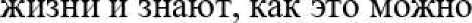 сделатьРебяга не вовлеяены в организацию школьной жизни, школьное самоуправление имитируется (например, органы самоуправления не имеют реальных полномочий, дети поставлены педагогами в позицию исполнителей, самоуправление часто сводится к проведению дней самоуправления и т. п.)1 2 3 4 5 6 7 8 9 10Ребяга яасто выступают инициаторами, организаторами тех или иных школьных или внугриклассных дел, имеюг возможность выбирать зоны своей ответственности за то или иное делоЛидеры ученического самоуправления безынициативньыили вовсе отсугствуюг в школе. Они преимущественно назнаяаются взрослыми и реализуют только их идеи1 2 3 4 5 6 7 8 9 10Лидеры ученияеского самоуправления выступают с инициативой, являются активными участниками и организаторами событий в школе и за ее пределамиКачество обазе школы детских общественньгv объединенийДетские общественные объединения существуют лишь формально, они не работают, нет детей, которые позиционируюг себя как его члены1 2 3 4 5 6 7 8 9 10Детские общественные объединения привлекательны, школьники стремятся участвовать в организуемой ими деятельности. Дети, состоящие в детских общественных объединениях, гордятся этим, всячески подчеркивают свою принадлежность к объединенияхДеятельность детскт обществениых объединений ограничивается рамками самих объединений, она не ориентирована на интересьт и потребности других людей1 2 3 4 5 6 7 8 9 10Деятельность детских общественных объединений направлена на помощь другим людьми, социальными знаниямиДеятельность, которую ведуг детские общественные объединения, предоставляет1 2 3 4 5 6 7 8 9 10Деятельность, которую ведуг детские общественные объединения, дает возможностьогранизоввнны возможности для                                      самореализации школьниковкаждому ребенку найти себе дело по силам и по желанюоКачество Профортоньационнойрабomы школыПрофориетационная работа ориентирована лишь на ознакомление школьников с рынком труда и основными профессиями1 2 3 4 5 6 7 8 9 10Профориентационная работа ориентирована на формирование у школьников трудолюбия, готовности к планированюо своего жизненного пуги, выбору будущей профессиональной сферьт деятельности и необходимого для этого образованияПрофориенгационной работой занимается тольяо классный руководитель1 2 3 4 5 6 7 8 9 10Профориентационной работой занимается команда педагогов с привлеяением социальных партнеровПрофориенгационные занятия проходят формально, дети занимаюг пассивную позицию. Формы профориетационной работы носят преимущественно лекционный харакгер1 2 3 4 5 6 7 8 9 10Формы профориентационной работы разнообразны, дети заитересованьт в происходящем и вовлечены в организуемую деятельностьКачество работы врофилактики социальво-негативных явленийШкольники занимают пассивную позицию в организованных мероприятиях участвуююг по необходимости, не снимается яисленость обучающихся употребляющих IIAB1 2 3 4 5 6 7 8 9 10Изменения в динамике яисленности обучающтся, воспитанников, употребляющих IIAB, занимающихся в спортивных секциях, клубах, участвующих в пропаганде ЗОЖПрофилактияеской работой занимается только классньйі руководитель1 2 3 4 5 6 7 8 9 10Профилактической работой за- нимается команда педагогов с при-влеяением психологияеской                                                   службыПрофилактияеские мероприятия проходят формально.1 2 3 4 5 6 7 8 9 10Формы профилактической работы разнообразны, дети заитересо-ваны в происходящем и вовлечены в организуемую деятельность.Качество работы школьных медиоКачество работы школьных медиоКачество работы школьных медиоДеятельность школьных медиа обеспечивается силами взрослых с минимальным участием детей.Школьникам не предоставлен спектр ролей, которые они могуг1 2 3 4 5 6 7 8 9 10В школе существует разнообразие школьных медиа, их деятельность обеспеяивается силами учащихся при поддержке педагогов. Совместное распределение обязанностей ввыполнять, их итересы и потребности не учитываютсяшкольных медиа осуществляется с учетом интересов и потребностей ребятВ содержании работы школьных медиа отсугствуют темы, отражающие жизнь школы, знаяимые для ребят разного возраста вопросы, не представленьl m тoяки зрения по этим вопросам1 2 3 4 5 6 7 8 9 10В содержании работы школьных медиа представлена актуальная жизнь школы, проблемы, волнующие современных детей разных возрастов. Здесь находят отражение разлиштlе позиідпі школьнтов по тем или иным ВопрОсамВ школьньlх медиа не уделяется внимания нормам культурьт общения, эстетике представления материала, не обращается внимание на достоверность используемых фактов1 2 3 4 5 6 7 8 9 10В школьных медиа уделяется внимание нормам культуры общения, эстетике представления материала, обращается внимание на достоверность используемьlх факговКачество оформление шполы,организации ее предметно-эстпетической средыКачество оформление шполы,организации ее предметно-эстпетической средыКачество оформление шполы,организации ее предметно-эстпетической средыОформлению школы не уделяется внимание. Оформление кабинетов, коридоров, рекреаций и т. п. безвкусно или напоминает оформление офисных помещений, а не пространства для детей1 2 3 4 5 6 7 8 9 10Пространство школы оформлено со вкусом, отражает дух школы, учитывает возрастные особенности детей, предусматривает зоны как тихого, так и активного отдыха. Время от времени происходит смена оформления школьных помещенийВ оформление школы не участвуют ни дети, ни педагоги. Здесь нет места проявлению их творяеской инициативьт1 2 3 4 5 6 7 8 9 10Оформление школы яасто осуществляется совместно педагогами и детьми (иногда с привлеяением специалистов). В нем используются творяеские работы учеников и учителей, здесь представлена актуальнаяЖИЗНЬ ШКОЈІЪІСодержание плакатов, стендов, пространственных композиций нoит формальный характер, на них редко обращают внимание школьники1 2 3 4 5 6 7 8 9 10Элементы оформления в привлекательных для ребят формах акцентируют внимание на важных ценностях школы, ее нормах и традицияхКачество взаимодействия школы и семей школьниковБольшенство родителей безразлично к участию ребенка в школьных делах, высказывает недовольство, если это влияет на ИХ планы1 2 3 4 5 6 7 8 9 10Большинство родителей поддерживает участие ребенка в школьных делах, может координировать свои планы спланами ребенка, связанными с его участием в делах школыРабота с родтелтелями сводится преимущественно к информированию об успеваемости детей, предстоящихконкурсах, мероприятиях. Реакция родителей на нее формальна1 2 3 4 5 6 7 8 9 10Школе удалось наладить взаимодействие с родигелями в вопросах воспитания детей (информирование, обучение, консультирование и т. п.), его формьт востребованы и пользуются доверием со стороны родителейПедагоги испытывают трудности в организации диалога с родителями по вопросам воспитания детей. Родители в основном игнорируют мнение педагогов, вступают с ними и друг с другом в конфликты, нередко вовлекая в них учеников класса. В организации совместных с детьми дел педагоги могут рассчнтывать только на себя1 2 3 4 5 6 7 8 9 10Педагоги организовали эффективный диалог с родителями по вопросам воспитания детей. Большая часть родителей прислушивается к мнению педагогов, считая их профессионалами своего дела, помогает и поддерживает m, выступает с инициативами в сфере восптания детей и помогает в их реализации1. Cчитaю для себя важным добиваться, чтобы коллектив мoeго класса	работаллучше.1. Cчитaю для себя важным добиваться, чтобы коллектив мoeго класса	работаллучше.432102. Вношу предложения по совершенствованию работы класса.2. Вношу предложения по совершенствованию работы класса.432103. Самостоятельно организую отдельные мероприятия в классе.3. Самостоятельно организую отдельные мероприятия в классе.432104. Участвую в подведении итогов работы класса, в определенииближайших задач.4. Участвую в подведении итогов работы класса, в определенииближайших задач.432105. Считаю, что класс способен к дружным  самостоятельнымдействиям.5. Считаю, что класс способен к дружным  самостоятельнымдействиям.432106.	У	нас	враспределяются учащимися.классе	обязанности	четко	и	равномерномежду432107. Выборный актив в нашем классе пользуется авторитетомсреди всех членов коллектива.7. Выборный актив в нашем классе пользуется авторитетомсреди всех членов коллектива.432108. Считаю, чтo актив в нашем классе хорошо и самостоятельносправляется	со	своими   обязанностми.8. Считаю, чтo актив в нашем классе хорошо и самостоятельносправляется	со	своими   обязанностми.432109.	Считаю,	что	учащиеся	нашет	класса	добросовестноотносятся к выполнению своих общественных обязанностей.9.	Считаю,	что	учащиеся	нашет	класса	добросовестноотносятся к выполнению своих общественных обязанностей.4321010.	Своевременно	и	точно	выполняю	решения,	принятые собранием или активом класса.10.	Своевременно	и	точно	выполняю	решения,	принятые собранием или активом класса.4321011.	Стремлюсьпоставленные выполнены.приложить	все	усилия,	чтобы	задачи,перед	коллективом,	были4321012. Готов ответить за результаты своей работы и за результатыработы	своих товарищей12. Готов ответить за результаты своей работы и за результатыработы	своих товарищей43210Низкий	уровень	развития	ученическогосамоуправления в детском коллективе (по компоненту 1)0-0,5Средний	уровень	развития	ученического самоуправления в детском коллективе (покомпоненту 1)0,51-0,8Высокий уровень развития ученического самоуправления в детском коллективе (покомпоненту 1)0,81-1Предметная областьУчебный предметКоличество часов в неделюКоличество часов в неделюКоличество часов в неделюКоличество часов в неделюКоличество часов в неделюПредметная областьУчебный предмет1234а4бОбязательная частьОбязательная частьОбязательная частьОбязательная частьОбязательная частьОбязательная частьОбязательная частьРусский язык и литературное чтениеРусский язык55555Русский язык и литературное чтениеЛитературное чтение44444Иностранный языкИностранный язык02222Математика и информатикаМатематика44444Обществознание и естествознание ("окружающий мир")Окружающий мир22222Основы религиозных культур и светской этикиОсновы религиозных культур и светской этики00011ИскусствоИзобразительное искусство11111ИскусствоМузыка11111ТехнологияТехнология11111Физическая культураФизическая культура22222ИтогоИтого2022222323Часть, формируемая участниками образовательных отношенийЧасть, формируемая участниками образовательных отношенийЧасть, формируемая участниками образовательных отношенийЧасть, формируемая участниками образовательных отношенийЧасть, формируемая участниками образовательных отношенийЧасть, формируемая участниками образовательных отношенийЧасть, формируемая участниками образовательных отношенийНаименование учебного курсаНаименование учебного курсаФизическая культураФизическая культура11100ИтогоИтого11100ИТОГО недельная нагрузкаИТОГО недельная нагрузка2123232323Количество учебных недельКоличество учебных недель3334343434Всего часов в годВсего часов в год6937827827827821234а4бРазговоры о важном11111Час профориентации11111Спортивный клуб11111Орлята России00011Клуб по интересам11111Самоуправление11111Функциональная грамотность11111ИТОГО недельная нагрузка66677Продолжительность учебного годаРежим работы (определяется в строгом соответствии с Уставом ОУ)Режим работы (определяется в строгом соответствии с Уставом ОУ)КаникулыПромежуточная и государственная (итоговая) аттестацияНачало учебного года:1 сентября 2022 г.(если не воскресенье)Начало занятий:  пн. 8-25 Вынос флага под гимн РФ.8 час.40 мин.вт-пт.:  8 час.30 мин.1-11 классы – пятидневная учебная неделяОбучающиеся с ОВЗ пятидневная учебная неделя Суббота-день внеурочной деятельностиНачало занятий:  пн. 8-25 Вынос флага под гимн РФ.8 час.40 мин.вт-пт.:  8 час.30 мин.1-11 классы – пятидневная учебная неделяОбучающиеся с ОВЗ пятидневная учебная неделя Суббота-день внеурочной деятельностиОсенние каникулы: дата начала каникул –31.10.22дата окончания каникул – 06.11.22продолжительность в днях: 7 Стартовая диагностика (сентябрь: 1-10 классы)Диагностика по итогам учебного года (апрель-июнь: 1-11 классы)   9,11 классы по срокам установленным Министерством образования,  науки и молодежной политики РФ              Окончание учебного года:в 1- 8, 10-х классах -31.05.2023 годав 9-11-х классах  -   25.05.2023 года Продолжительность занятий: 1 класс:Четвертые уроки и один день пятый урок проводятся в нетрадиционной форме.Сентябрь, октябрь по 3 урока в день по 35 минут Ноябрь, декабрь – 4 урока по 35 минут и один день 5 уроков  Январь – май – четыре урока по 40 минут и один день 5 уроков  2 -11 классы – уроки по 40 минутПродолжительность занятий: 1 класс:Четвертые уроки и один день пятый урок проводятся в нетрадиционной форме.Сентябрь, октябрь по 3 урока в день по 35 минут Ноябрь, декабрь – 4 урока по 35 минут и один день 5 уроков  Январь – май – четыре урока по 40 минут и один день 5 уроков  2 -11 классы – уроки по 40 минутЗимние каникулы:дата начала каникул – 30.12.22дата окончания каникул – 11.01.23продолжительность в днях: 13 Стартовая диагностика (сентябрь: 1-10 классы)Диагностика по итогам учебного года (апрель-июнь: 1-11 классы)   9,11 классы по срокам установленным Министерством образования,  науки и молодежной политики РФ              Окончание учебного года:в 1- 8, 10-х классах -31.05.2023 годав 9-11-х классах  -   25.05.2023 года Сменность занятий: 1-11 классы  первая смена обученияСменность занятий: 1-11 классы  первая смена обученияВесенние каникулы:дата начала каникул – 24.03.23дата окончания каникул – 02.04.23продолжительность в днях: 10 Стартовая диагностика (сентябрь: 1-10 классы)Диагностика по итогам учебного года (апрель-июнь: 1-11 классы)   9,11 классы по срокам установленным Министерством образования,  науки и молодежной политики РФ              Продолжительность учебного года:1 класс – 33 недели2—8,10 классы 34 недели9, 11 классы – 33 недели (без учета ГИА)Расписание звонков:Расписание звонков:Дополнительные каникулы для 1-го класса:дата начала каникул – 13.02.23дата окончания каникул –19.02.23продолжительность в днях: 7Летние каникулы: с 01.06.23 по 31.08.23 Стартовая диагностика (сентябрь: 1-10 классы)Диагностика по итогам учебного года (апрель-июнь: 1-11 классы)   9,11 классы по срокам установленным Министерством образования,  науки и молодежной политики РФ              Продолжительность учебного года:1 класс – 33 недели2—8,10 классы 34 недели9, 11 классы – 33 недели (без учета ГИА)Вынос флага, гимн РФ. (пн.)1.8.40для 1-х классов:вт.-пт. 1 четверть1.8.30 – 9.052.9.15 – 9.50Динамическая пауза:     10.00. – 10.40  3.10.40 – 11.15II, III, IV четверти1.8.30 – 9.102.9.20 – 10.00Динамическая пауза:     10.10. – 10.50  3.10.50 – 11.304.11.40 - 12.20  5.12.30.-13-10*Вынос флага, гимн РФ. (пн.)1.8.40для 2-11х классоввт.-пт.1.8.30 -9.102.9.20-10.003.10.20-11.004.11.20-12.005.12.10-12.506.13.00-13.407. 13.50- 14.308. 14.40-15.20Дополнительные каникулы для 1-го класса:дата начала каникул – 13.02.23дата окончания каникул –19.02.23продолжительность в днях: 7Летние каникулы: с 01.06.23 по 31.08.23 Стартовая диагностика (сентябрь: 1-10 классы)Диагностика по итогам учебного года (апрель-июнь: 1-11 классы)   9,11 классы по срокам установленным Министерством образования,  науки и молодежной политики РФ              Учебные четверти: начало, окончание, продолжительность (учебных недель)1 четверть: 01.09.22 – 30.10.22 (7)2 четверть: 07.11.22 – 29.12.22 (13)3 четверть: 12.01.23 – 23.03.23 (10)4 четверть: 03.04.23 – 31.05.23 (8)Внеурочная деятельность:1 полугодие с 13.00 до 16.00 (1-4 классы)2 полугодие с 13.00 до 16.00 (1-4 классы)5-11 классы с 15.00 до 18.00После окончания учебного дня все кружки и ГПД с перерывом 10 минутВнеурочная деятельность:1 полугодие с 13.00 до 16.00 (1-4 классы)2 полугодие с 13.00 до 16.00 (1-4 классы)5-11 классы с 15.00 до 18.00После окончания учебного дня все кружки и ГПД с перерывом 10 минутРежим работы группы продлённого дня   с    13.00.  до  18.00Режим работы группы продлённого дня   с    13.00.  до  18.00Режим работы группы продлённого дня   с    13.00.  до  18.00Режим работы группы продлённого дня   с    13.00.  до  18.00Режим работы группы продлённого дня   с    13.00.  до  18.00№Наименование мероприятияСроки проведенияОтветственные1Поднятие государственного флага РФКаждый понедельникКрупнова М.В., советник по воспитаниюМилютин М.А., учитель физической культуры2Спуск государственного флага РФКаждая пятницаКрупнова М.В., советник по воспитаниюМилютин М.А., учитель физической культуры3«День знаний»01.09.2022Комиссарова О.П. зам. директора по ВР4«Уроки мужества»:«День памяти жертв Беслана»«День начала Блокады Ленинграда»«210-летие со дня начала Бородинского сражения в отечественной войне1812 года»05.09.2022 -16.09.2022Комиссарова О.П.., заместитель директора по ВР,Филенкова О.Н.., библиотекарь, Федосова А.А., руководитель МО5«Неделя безопасности»:«Викторина«Безопасность школьника»«Кинозал»«Творческая мастерская»17.09.2022 -27.09.2022Комиссарова О.П. заместитель директора по ВР,Крупнова М.В., советник по воспитанию,Федосова А.А., руководитель МО6«День учителя»:«Праздничный концерт»«Кинозал»«Творческая мастерская»«Библиотечные	уроки»28.09.2022 -07.10.2022Комиссарова  О.П.заместитель директора по ВР,Крупнова М.В., Советник по воспитанию,Филенкова О.Н., библиотекарь, Федосова А.А., руководитель МО7«Осень»:10.10.2022-Комиссарова О.П. «Пушкинский вечер»«Театрализованная викторина»«Кинозал»«Библиотечные уроки»27.10.2022тзаместитель директора по ВР, Крупнова В.Е,советник по воспитаниюФиленкова О.Н., библиотекарь, Федосова А.А, руководитель МО8«Дни правовых знаний»:«Творческая мастерская»«Лекторий»«Викторина»18.11.2022 -21.11.2022Крупнова М.В., советник по воспитанию, вожатаяМаркина Н.В.социальный-педагог9«Корни рода твоего»:«Праздничный концерт»«Кинозал»«Творческая мастерская»«Библиотечные уроки»21.11.2022 -28.11.2022Комиссарова О.П., заместитель директора по ВР,Советник по воспитанию,вожатыйФиленкова О.Н.., библиотекарь, Федосова А.А., руководитель МО10«Неделя воинской славы»:«День неизвестного солдата»Библиотечные уроки«День Героев отечества»«День конституции РФ»03.12.2022 -16.12.2022Комиссарова О.П., заместитель директора по ВР,Советник по воспитанию,вожатыйФиленкова О.Н.., библиотекарь, Федосова А.А., руководитель МО11Новогодний переполох:«Карнавал»«Творческие мастерские»«Кинозал»«Библиотечные уроки»19.12.2022 -27.12.2022Комиссарова О.П., заместитель директора по ВР,Советник по воспитанию,вожатыйФиленкова О.Н.., библиотекарь, классные руководители12«Месячник посвященный полному снятию блокады Ленинграда»:«Линейка памяти»«Библиотечные уроки»«Кинозал»«Творческая мастерская»10.01.2023 -28.01.2023Комиссарова О.П., заместитель директора по ВР,Советник по воспитанию,вожатыйФиленкова О.Н.., библиотекарь, классные руководители13Месячник«Отвага,Мужество,Честь»:«Спортивный празник»«Библиотечные уроки»«Кинозал»«Творческая мастерская»06.02.2023 -28.02.2023Комиссарова О.П., заместитель директора по ВР,Советник по воспитанию,вожатыйФиленкова О.Н.., библиотекарь, классные руководители14«Международный женский день»:«Праздничный концерт»«Библиотечные уроки»«Кинозал»«Творческая мастерская»06.03.2023 -13.03.2023Комиссарова О.П., заместитель директора по ВР,Советник по воспитанию,вожатыйФиленкова О.Н.., библиотекарь, классные руководители15«Воссоединение Крыма,Севастополя и России»14.03.2023 -17.03.2023Комиссарова О.П., заместитель директора по ВР,Советник по воспитанию,вожатыйФиленкова О.Н.., библиотекарь, классные руководители16«Неделя экологии»:«День Земли»«День воды»«Акция «Крышечки добра»20.03.2023 -23.03.2023Комиссарова О.П., заместитель директора по ВР,Крупнова М.В., советник по воспитанию, вожатый17«Неделя здоровья»03.04.2023 -07.04.2023Крупнова М.В.,советник по воспитанию, вожатая, Милютин М.А., учитель физкультуры18«Неделя космонавтики»10.04.2023 -14.04.2023Комиссарова О.П., заместитель директора по ВР,Советник по воспитанию,вожатыйФиленкова О.Н.., библиотекарь, классные руководители19«День памяти жертв геноцида» 17.04.2023Комиссарова О.П., заместитель директора по ВР,Советник по воспитанию,вожатыйФиленкова О.Н.., библиотекарь, классные руководители20«Литературная неделя посвященная110 летию С.В.Михалкову»:«Праздничный концерт»«Карнавал»«Творческие мастерские»«Кинозал»«Библиотечные	уроки»18.04.2023 -25.04.2023Комиссарова О.П., заместитель директора по ВР,Советник по воспитанию,вожатыйФиленкова О.Н.., библиотекарь, классные руководители21«Декада посвященная Дню победы»:«Линейки памяти»«Библиотечные уроки»«Кинозал»«Творческая мастерская»«Праздничный концерт», «Бессмертный полк»26.04.2023-11.05.2023Комиссарова О.П., заместитель директора по ВР,Советник по воспитанию,вожатыйФиленкова О.Н.., библиотекарь, классные руководители22«Международный день детского Телефонадоверия» 17.05.2023Маркина Н.В., психолог23«Последний звонок»19.05.2023-25.05.2023Комиссарова О.П., заместитель директора по ВР,Советник по воспитанию,вожатыйФиленкова О.Н.., библиотекарь, классные руководители№Наименование мероприятияСроки проведенияОтветственные1Оформление социального паспорта на каждого обучающегося в классе24.08.2022-31.08.2022Маркина Н.В.,социалный педагогКлассные руководители2Оформление папки классного  руководителя29.08.202209.09.2022Комиссарова О.П.,заместитель директора по ВР, классные руководители3Оформление классных кабинетов, посвященное празднику«День знаний»29.08.2022 -31.08.2022Комиссарова О.П., заместитель директора по ВР,Советник по воспитанию,вожатый, классные руководители4Проведение вводных инструктажей после летних каникул: «Охрана труда», «Правила по оказанию первой помощи пострадавшему», «Охрана труда обучающихся,учителей,выполняющих общественно-полезные работы»,«Правила безопасности жизни детей при проведении школьных мероприятий»,«Правила безопасности для группы продленного дня»«Безопасное поведение в школе», «Охрана труда о сохранении личного имущества обучающихся»В течении годаКомиссарова О.П., заместитель директора по ВР,Советник по воспитанию,вожатый, классные руководителиПроведение целевого инструктажа с обучающимися: «Профилактика негативных ситуаций во дворе,на улицах,дома и в общественных местах»,«Правила пожарной безопасности»,«Правила безопасного поведения на дорогах и в транспорте», «Правила по охране труда при проведении прогулок, туристических походов и экскурсий»,«Правила по безопасному поведению в общественном транспорте», «Правила безопасности при поездках на автобусе»Каждая пятницаКомиссарова О.П.,заместитель директора по ВР, классные руководители, 5Проведение целевого инструктажа перед каникулами: «Правила безопасного поведения на водоемах в летний,осенне- зимней и весенний периоды»,«Профилактика негативных ситуаций во дворе,на улицах,дома и в общественных местах», «Правила пожарной безопасности», «Правила безопасного поведения на дорогах и в транспорте»,«Правила по охране труда при проведении прогулок,туристических походов и экскурсий»,«Правила по безопасному поведению в общественном транспорте», «Правила безопасности при поездках на автобусе», «Правила поведения во время каникул»Перед каникуламиКомиссарова О.П.,заместитель директора по ВР, классные руководители6Проведение тематических уроков, посвященных «Дню знаний» 01.09.2022Комиссарова О.П.заместитель директора по ВР, классные руководители7Воспитательский час«Мы помним Беслан!» сентябрьКрупнова М.В., советник по воспитанию, классние руководители8Тематический классны час«Блокада Ленинграда.Начало» сентябрьКрупнова М.В., советник по воспитанию, классние руководители9Воспитательский час посвященный дню Учителя октябрьКрупнова М.В., советник по воспитанию, вожатый10Родительские собрания в1-4-х классах по итогам четверти.В конце цетвертейКотова Т.М., заместитель директора по УВР,К;омиссарова О.П..,заместитель директора по ВР, Крупнова М.В.,советник по воспитанию, Маркина Н.В., психологКлассные руководители11Родительские собрания в5-11 классах по итогам четвертиВ конце четвертиКотова Т.М., заместитель директора по УВР,К;омиссарова О.П..,заместитель директора по ВР, Крупнова М.В.,советник по воспитанию, Маркина Н.В., психолог,Классные руководители12Воспитательский час посвященный дню народного единства«Мы разные,но мы вместе»ноябрьКомиссарова О.П., заместитель директора по ВР.Классные руководители13Тематический классный час посвященный дню толерантности«Толерантность и мы»      ноябрьКомиссарова О.П., заместитель директора по ВР.Классные руководители14Классный час, посвященный дню МатериноябрьКомиссарова О.П., заместитель директора по ВР.Классные руководители15Тематический классный час посвященный Всемирному дню борьбы со СПИДом01.12.2022Комиссарова О.П., заместитель директора по ВР.Классные руководители16Классный  час посвященный дню неизвестного солдата      декабрьКомиссарова О.П., заместитель директора по ВР.Классные руководители17Тематический классный час посвященный дню Героев ОтечествадекабрьКомиссарова О.П., заместитель директора по ВР.Классные руководители 18Тематический час посвященный дню конституции РФдекабрьКомиссарова О.П., заместитель директора по ВР.Классные руководители19Тематический классный час посвященный«Полное снятие блокады Ленинграда»январьКомиссарова О.П., заместитель директора по ВР.Классные руководители20Тематический классный час посвященный«Дню Защитника Отечества»          февральКомиссарова О.П., заместитель директора по ВР.Классные руководители21Тематический классный час посвященный«Безопасный интернет»мартКомиссарова О.П., заместитель директора по ВР.Классные руководители    22Тематический классный час посвященный Международному женскому дню.мартКомиссарова О.П., заместитель директора по ВР.Классные руководители23Тематический классный час, посвященный Воссоединению Крыма,Севастополя и России.мартКомиссарова О.П., заместитель директора по ВР.Классные руководители24Тематические кл.часы, посвященные Дню космонавтики03.04.2023-10.04.2023Комиссарова О.П., заместитель директора по ВР.Классные руководители25Тематический классный час, посвященный неделе здоровьяапрельКомиссарова О.П., заместитель директора по ВР.Классные руководители26Тематический классный час, посвященный памяти жертв геноцидаапрельКомиссарова О.П., заместитель директора по ВР.Классные руководители27Тематический классный час, посвященный Дню ПобедымайКомиссарова О.П., заместитель директора по ВР.Классные руководители28Тематический классный часпосвященный безопасности дорожного движениямайКомиссарова О.П., заместитель директора по ВР.Классные руководители29Оформление характеристики класса 22.05.2023-29.05.2023Комиссарова О.П., заместитель директора по ВР.Классные руководителиРекомендуемая для всехРекомендуемая для всехРазговоры о важномЕженедельно, по понедельникам с 1-11 классыФункциональная грамотность1-11 классыПрофориентация1-11 классыВариативная частьВариативная частьСамоуправление1-11 классыСпортивнй клуб1-11 классыОрлята России4 классыПроектная деятельность5-11 классыКлуб по интересам1-11 классыМероприятияКлассыОриентировочноевремя проведенияОтветственныеПланирование воспитательного компонента урока1 -11В течение годаУчителя начальных классов, учителя-предметникиРуководство исследовательской деятельностью обучающихся1 -11В течение годаУчителя начальныхклассов, учителя- предметникиПредметные неделиПредметные неделиПредметные неделиПредметные неделиНеделя математики5 -1116.01.23- 23.01.23Учителя математикиНеделя иностранного языка5-1110.12.2022-20.12.202220.04.2023-30.04.2023Учителя анлийского языка.Неделя русского языка5-11Февраль 2023Учителя русского языкаНеделя изобразительного искусства, музыки5-11Март 2022Маркина Н.В.Филенкова О.Н.Неделя физической культуры5 -11Май 2022Учителя физической культурыНеделя естественно-научных дисциплин5 -1103.04.2023-10.04.2023Учителя биологииНеделя географии5-1130.01.2023-06.02.2023Железнова В.Е.Неделя психологии5-1124.11.2022-28.11.2022Маркина Н.В.Неделя истории5-1128.11.2022-2.12.2022Кобзарь Л.В.№Наименование мероприятияСроки проведенияОтветственные1Всероссийская акция, ,посвященная Дню знаний1сентября1сентя бряклассные руководители, 2Дни Единых ДействийЕжемесячно в течение годаКрупнова М.А., советник по воспитанию, классные руководители3Всероссийская акция,,посвященная «Дню учителя»5октя бряКрупнова М.А., советник по воспитанию, классные руководители4.Всероссийская акция, посвященная Дню материноябрьКрупнова М.А., советник по воспитанию, классные руководители,5Всероссийская акция,посвященная Дню неизвестного солдата3 декабряКрупнова М.А., советник по воспитанию,классные руководители 6Всероссийская акция,посвященная Дню Конституции Российской Федерации12 декабряКрупнова М.А., советник по воспитанию,классные руководители7Всероссийская акция «День науки»8 февраляКрупнова М.А., советник по воспитанию,классные руководители8Всероссийская акция«Подари книгу»в Международный день книгодарения14 февраляКрупнова М.А., советник по воспитанию,классные руководители9Всероссийская акция,посвященная Дню защитника Отечества23 февраляКрупнова М.А., советник по воспитанию,классные руководители10Всероссийская акция,посвященная Международному женскому дню8 мартаКрупнова М.А., советник по воспитанию,классные руководители11Всероссийская акция,посвященная Дню Победы9маяКрупнова М.А., советник по воспитанию,классные руководители12Всероссийская акция,посвященная Дню детских организаций19маяКрупнова М.А., советник по воспитанию,классные руководителиМероприятияКлассыОриентировочное времяпроведенияОтветственныеВыборы лидеров, активов классов,распределение обязанностей.8 -11Сентябрь 2021Заместитель директора по ВР, старший вожатыйРабота в соответствии собязанностями8  -11В течение годаЗаместитель директора по ВР, старший вожатыйЗаседание активов 8 -111 раз в месяцЗаместитель директора по ВР, старший вожатыйОтчет о проведеннойработе8 -11Конец годаЗаместитель директора по ВР, старший вожатыйМероприятияКлассыОриентировочноевремя проведенияОтветственныеУчастие в проектах и акциях РДШ1 -11В течение годаСтаршый вожатый,советник по ВРРабота по плану детской общественной организации1 -11В течение годаСтаршый вожатыйМероприятияКлассыОриентировочное времяпроведенияОтветственныеПроведение классных часов:День профессийПрофессии наших родителей«Моя мечта о будущей профессии»1 -11В течение годаКлассные руководители,социальный педагогЗнакомство с профессиями на уроке1 -11В течение годаКлассныеруководителиОрганизация общественно-полезного труда школьников, как проба сил для выборапрофессии (общественные поручения и т.д)1  -11В течение годаКлассныеруководителиМероприятияКлассыОриентировочное времяпроведенияОтветственныеОбщешкольные родительские собрания1 -11Ноябрь 2021Апрель2022Администрация школыКлассные родительские собрания1 -111 раз в четвертьКлассные родительскиесобранияРодительский всеобуч:1 -111 раз в четвертьПедагог- психолог КлассныеруководителиСоздание общешкольного родительского комитета, планирование работы1 -11Сентябрь 2021Администрация школы, классныеруководителиИнформационное	оповещение	черезшкольный сайт, страницу ВК1 -11В течение годаАдминистрацияШколы, Федосова А.А.Индивидуальные консультации по вопросам воспитания детей.1 -11В течение годаСоциальный педагог, психолог, классныйруководительПосещение семей с целью проверки соблюдения детьми режима дня, выявление«неблагополучных семей» (составление актов обследования)1 -11В течение годаМаркина Н.В.., социальный педагог Классные руководителиРабота Совета профилактики несовершеннолетних и защиты их прав с неблагополучными семьями по вопросам воспитания, обучения детей1 -11В течение годаЗаместительдиректора	по ВР,социальный педагогУчастие	родителей	в	проведении общешкольных, классных мероприятий.1 -11В течение годаАдминистрация школы, классныеруководителиУчастие в мероприятиях Службы медиации.1 -11В течение годаАдминистрация школы, классныеруководителиОрганизация	совместного	посещения музеев, выставок, походов, экскурсий1 -11В течение годаКлассные родительскиесобранияМероприятияКлассыОриентировочное времяпроведенияОтветственныеВыставки рисунков, фотографий творческихработ, посвященных событиям и памятным датам1 -11В течение годаКлассные руководители, старший вожатыйОформление классных уголков1 -11В течение годаКлассныеруководителиТрудовые десанты по уборке территориишколы1 -11В течение годаКлассныеРуководители, старший вожатый, заместитель директора по ВРУход за растениями в кабинетах и клумбахшколы1 -11В течение годаКлассныеруководителиОформление			стендов, кабинетов,		коридоров школы	к	различнымпраздникам в рамках ключевых общешкольных дел1 -11В течение годаКлассные руководители, старший вожатый, зам. директора по ВРКлассные руководители, старший вожатый, зам. директора по ВРДолжностьДолжностные обязанностиКоличество педагогическихработниковУчителя	начальныхклассовСоздают условия для успешного продвижения ребенка в рамках образовательного процесса5Учителя	-предметникиСоздают условия для успешного продвижения ребенка в рамках образовательного процесса1Педагог - психологПомощь педагогу в выявлении условий, необходимых для развития ребенка в соответствии с его возрастными ииндивидуальными особенностями1Социальный педагогОбеспечивает сопровождение учащихся социально-незащищенных категорий и их семей, предупреждение правонарушенийучащимися, профилактика безнадзорности употребления психоактивных веществ1БиблиотекарьОбеспечивает интеллектуальный и физический доступ к информации, участвует в процессе воспитания культурного и гражданского самосознания, содействует	формированию информационной		компетенции обучающихся путем обучения поиску,анализу оценке и обработке информации1Воспитатель ГПДОрганизует условия для пребывания детейв группах продленного дня1АдминистрацияОбеспечивает условия эффективной работы педагогических работников, осуществляетконтроль3ТребованияКомпетентности	учителя	начальной	школы, обусловленные данными требованиямиК результатам освоения основных	образовательных программУправлять процессом личностного, социального, познавательного (интеллектуального), коммуникативного развития обучающихся(учащихся) и процессом собственного профессионального развитияК	структуре	основных образовательных программПроектировать рабочие учебные программы по предметам, внеурочной деятельности, проектировать работу классного руководителяК условиям реализации основных	образовательных программСпособность эффективно использовать материально – технические, информационно- методические, ИКТ и иные ресурсы реализации основной образовательной программы начального общего образования№ п/пЦелевой	ориентир в системе условийМеханизмы	достижения целевых ориентиров в системе условий1Наличие локальных нормативных правовых актов и их использование всеми субъектами образовательного процессаРазработка и утверждение локальных нормативных правовых актов в соответствии с Уставом ОУ.Внесение	изменений		в	локальные нормативные правовые акты в соответствии с изменением действующего законодательства. Качественное		правовое	обеспечение	всех направлений деятельности начальной школы.2Наличие учебного плана, учитывающего разные формы учебной деятельности и полидеятельностное пространство, динамическое расписание учебных занятийЭффективная	система	управленческой деятельности.Реализация	планов	работы	методических объединений,социального педагога, педагога-психолога.Реализация плана ВШК.3Наличие педагогов, способных реализовать ООП в МБОУ Михайловской средней школе (по квалификации, по опыту, наличие званий, победители профессиональных конкурсов, участие в проектах грантах и т.п.)Подбор квалифицированных кадров для работы в ОУ.Повышение квалификации педагогических работников МБОУ Михайловской средней школы.Аттестация педагогических работников; эффективное методическое сопровождение деятельности педагогических работников ОУ4Обоснованное и эффективное использование информационной среды (локальной среды, сайта, цифровых образовательных ресурсов, владение ИКТ- технологиями педагогами) в образовательном процессе МБОУ Михайловской средней школыПриобретение цифровых образовательных ресурсов для в МБОУ Михайловской средней школы.Повышение профессиональной компетентности педагогических работников по программам информатизации МБОУ Михайловской средней школы.Качественная организация работы официального сайта школы.Реализация плана ВШК.5Наличие баланса между внешнейЭффективная реализация норм Положения ои	внутренней	оценкой (самооценкой) деятельности всех субъектов	образовательных отношений при реализации ООП в МБОУ Михайловской средней школепроведении промежуточной аттестации учащихся в МБОУ Михайловской средней школеСоответствие лицензионным требованиям и аккредитационным нормам образовательной деятельности.Эффективная деятельность органов управления в соответствии с нормативными документами школы.6Обоснование использования списка учебников для реализации задач ООП МБОУ Михайловской средней школы; наличие и оптимальность других учебных и дидактических материалов, включая цифровые образовательные ресурсы, частота их использования учащимися на индивидуальном уровнеПриобретение учебников, учебных пособий, цифровых образовательных ресурсов для  МБОУ Михайловской средней школы.Эффективное методическое сопровождение деятельности педагогических работников реализация плана ВШК.7Соответствие условийфизического воспитания гигиеническим требованиям; обеспеченность горячим питанием, состояние здоровья обучающихсяЭффективная	работа спортивного зала стадиона;эффективная работа столовой.